Государственное бюджетное дошкольное образовательное учреждение   детский сад №39 комбинированного видаКолпинского района Санкт-ПетербургаРабочая программаПодготовительной к школе группы «Пчелки»(от 6 до 7 лет)Срок реализации программы 2017 – 2018 год							 Программа разработана воспитателями: Александровой Натальей АлександровнойАндриановой Инной ВладимировнойСанкт – Петербург2017                                                          Содержание Целевой раздел.1.1 Пояснительная записка.Рабочая программа по развитию детей подготовительной к школе группы «Пчелки»  разработана в соответствии с ООП ГБДОУ детский сад №39 комбинированного вида Колпинского района СПб, в соответствии с ФГОС ДО. Рабочая программа по развитию детей подготовительной группы  «Пчелки», обеспечивает разностороннее развитие детей в возрасте от  6 до 7 лет с учётом их возрастных и индивидуальных особенностей по основным направлениям - физическому, социально-коммуникативному, познавательному, речевому и художественно – эстетическому.Реализуемая программа строится на принципе личностно–развивающего и гуманистического характера взаимодействия взрослого с детьми. Нормативные документыДанная программа разработана в соответствии со следующими нормативными документами:• Конституция РФ, ст. 43, 72.• Конвенция о правах ребенка (.).• Закон РФ «Об образовании».• Типовое положение о ДОУ. • СанПиН 2.4.1.3049-13 • Устав ДОУ. • ФГОС     Цель и задачи ПрограммыЦель: Создание благоприятных условий для полноценного проживания ребенком дошкольного детства, формирование основ базовой культуры личности, всестороннее развитие психических и физических качеств в соответствии с возрастными и индивидуальными особенностями, подготовка к жизни в современном обществе, к обучению в школе, обеспечение безопасности жизнедеятельности дошкольника. Задачи:1. Забота о здоровье, эмоциональном благополучии и своевременном развитии каждого ребенка. 2. Создание в группах атмосферы гуманного и доброжелательного отношения ко всем воспитанникам, что позволяет растить их общительными, добрыми, любознательными, инициативными, стремящимися к самостоятельности и творчеству. 3. Максимальное использование разнообразных видов детской деятельности, их интеграция в целях повышения эффективности воспитательно-образовательного процесса. 4. Творческая организация (креативность) воспитательно-образовательного процесса. 5. Вариативность использования образовательного материала, позволяющего развивать творчество в соответствии с интересами и наклонностями каждого ребенка. 6. Уважительное отношение к результатам детского творчества. 7. Единство подходов к воспитанию детей в условиях дошкольного образовательного учреждения и семьи. 8. Соблюдение в работе детского сада и начальной школы преемственности, исключающей умственные и физические перегрузки в содержании образования детей дошкольного возраста, обеспечивая отсутствие давления предметного обучения.                  Принципы и подходы к формированию Программы1. Соответствует принципу развивающего образования, целью которого является развитие ребенка. 2. Сочетает принципы научной обоснованности и практической применимости (соответствует основным положениям возрастной психологии и дошкольной педагогики) .3. Соответствует критериям полноты, необходимости и достаточности (позволяет решать поставленные цели и задачи на необходимом и достаточном материале, максимально приближаясь к разумному «минимуму») .4. Обеспечивает единство воспитательных, обучающих и развивающих целей и задач процесса образования детей дошкольного возраста, в ходе реализации которых формируются такие знания, умения и навыки, которые имеют непосредственное отношение к развитию дошкольников. 5. Строится с учетом принципа интеграции образовательных областей в соответствии с возрастными возможностями и особенностями воспитанников. 6. Основывается на комплексно-тематическом принципе построения образовательного процесса. 7. Предусматривает решение программных образовательных задач в совместной деятельности дошкольников не только в рамках непосредственно образовательной деятельности, но и при проведении режимных моментов в соответствии со спецификой дошкольного образования. 8. Предполагает построение образовательного процесса на адекватных возрасту формах работы с детьми (игра) 9. Строится на принципе культуросообразности. Учитывает национальные ценности и традиции в образовании. Содержание педагогической работы ориентировано на разностороннее развитие дошкольников с учетом их возрастных и индивидуальных особенностей по основным направлениям развития и образования детей: социально-коммуникативное развитие, познавательное развитие, речевое развитие, художественно-эстетическое развитие, физическое развитие.Психолог – педагогическая характеристика особенностей развития детей группы            Подготовительная к школе группа (от 6 до 7 лет) В сюжетно-ролевых играх дети подготовительной к школе группы начинают осваивать сложные взаимодействия людей, отражающие характерные значимые жизненные ситуации, например, свадьбу, рождение ребенка, болезнь, трудоустройство и т. д. Игровые действия детей становятся более сложными, обретают особый смысл, который не всегда открывается взрослому. Игровое пространство усложняется. В нем может быть несколько центров, каждый из которых поддерживает свою сюжетную линию. При этом дети способны отслеживать поведение партнеров по всему игровому пространству и менять свое поведение в зависимости от места в нем. Так, ребенок уже обращается к продавцу не просто как покупатель, а как покупатель-мама или покупатель-шофер и т. п. Исполнение роли акцентируется не только самой ролью, но и тем, в какой части игрового пространства эта роль воспроизводится. Например, исполняя роль водителя автобуса, ребенок командует пассажирами и подчиняется инспектору ГИБДД. Если логика игры требует появления новой роли, то ребенок может по ходу игры взять на себя новую роль, сохранив при этом роль, взятую ранее. Дети могут комментировать исполнение роли тем или иным участником игры. Образы из окружающей жизни и литературных произведений, передаваемые детьми в изобразительной деятельности, становятся сложнее. Рисунки приобретают более детализированный характер, обогащается их цветовая гамма. Более явными становятся различия между рисунками мальчиков и девочек. Мальчики охотно изображают технику, космос, военные действия и т. п. Девочки обычно рисуют женские образы: принцесс, балерин, моделей и т. д. Часто встречаются и бытовые сюжеты: мама и дочка, комната и т. д. Изображение человека становится еще более детализированным и пропорциональным. Появляются пальцы на руках, глаза, рот, нос, брови, подбородок. Одежда может быть украшена различными деталями. При правильном педагогическом подходе у дошкольников формируются художественно-творческие способности в изобразительной деятельности. К подготовительной к школе группе дети в значительной степени осваивают конструирование из строительного материала. Они свободно владеют обобщенными способами  анализа  как изображений, так и построек; не только анализируют основные конструктивные особенности различных деталей, но и определяют их форму на основе сходства со знакомыми им объемными предметами. Свободные постройки становятся симметричными и пропорциональными, их строительство осуществляется на основе зрительной ориентировки. Дети быстро и правильно подбирают необходимый материал. Они достаточно точно представляют себе последовательность, в которой будет осуществляться постройка, и материал, который понадобится для ее выполнения; способны выполнять различные по степени сложности постройки -  как по собственному замыслу, так и по условиям. В этом возрасте дети уже могут освоить сложные формы сложения из листа бумаги и придумывать собственные, но этому их нужно специально обучать. Данный вид деятельности не просто доступен детям — он важен для углубления их пространственных представлений.  Усложняется конструирование из природного материала. Дошкольникам уже доступны целостные композиции по предварительному замыслу, которые могут передавать сложные отношения, включать фигуры людей и животных. У детей продолжает развиваться восприятие, однако они не всегда могут одновременно учитывать несколько различных признаков. Развивается образное мышление, однако воспроизведение метрических отношений затруднено. Это легко проверить, предложив детям воспроизвести на листе бумаги образец, на котором нарисованы девять точек, расположенных не на одной прямой. Как правило, дети не воспроизводят метрические отношения между точками: при наложении рисунков друг на друга точки детского рисунка не совпадают с точками образца. Продолжают развиваться навыки обобщения и рассуждения, но они в значительной степени ограничиваются наглядными признаками ситуации. Продолжает развиваться воображение, однако часто приходится констатировать снижение развития воображения в этом возрасте в сравнении со старшей группой. Это можно объяснить различными влияниями, в том числе и средств массовой информации, приводящими к стереотипности детских образов. Продолжает развиваться внимание дошкольников, оно становится произвольным. В некоторых видах деятельности время произвольного сосредоточения достигает 30 минут. У дошкольников продолжает развиваться речь: ее звуковая сторона, грамматический строй, лексика. Развивается связная речь. В высказываниях детей отражаются как расширяющийся словарь, так и характер обобщений, формирующихся в этом возрасте. Дети начинают активно употреблять обобщающие существительные, синонимы, антонимы, прилагательные и т. д.В результате правильно организованной образовательной работы у детей развиваются: диалогическая и некоторые виды монологической речи. В подготовительной к школе группе завершается дошкольный возраст. Его основные достижения связаны с освоением мира вещей как предметов человеческой культуры; освоением форм позитивного общения с людьми; развитием половой идентификации, формированием позиции школьника. К концу дошкольного возраста ребенок обладает высоким уровнем познавательного и личностного развития, что позволяет ему в дальнейшем успешно учиться в школе.1.2 Целевые ориентиры освоения  воспитанниками                 образовательной программы • Ребенок овладевает основными культурными средствами, способами деятельности, проявляет инициативу и самостоятельность в разных видах деятельности — игре, общении, познавательно-исследовательской  деятельности, конструировании и др.; способен выбирать себе род занятий, участников по совместной деятельности. • Ребенок обладает установкой положительного отношения к миру, к разным видам труда, другим людям и самому себе, обладает чувством собственного достоинства; активно взаимодействует со сверстниками и взрослыми, участвует в совместных играх. •Способен договариваться, учитывать интересы и чувства других, сопереживать неудачам и радоваться успехам других, адекватно проявляет свои чувства, в том числе чувство веры в себя, старается разрешать конфликты. Умеет выражать и отстаивать свою позицию по разным вопросам. • Способен сотрудничать и выполнять, как лидерские, так и исполнительские функции в совместной деятельности. • Понимает, что все люди равны вне зависимости от их социального происхождения, этнической принадлежности, религиозных и других верований, их физических и психических особенностей. • Проявляет эмпатию по отношению к другим людям, готовность прийти на помощь тем, кто в этом нуждается. • Проявляет умение слышать других и стремление быть понятым другими. • Ребенок обладает развитым воображением, которое реализуется в разных видах деятельности, и прежде всего в игре; владеет разными формами и видами игры, различает условную и реальную ситуации; умеет подчиняться разным правилам и социальным нормам. Умеет распознавать различные ситуации и адекватно их оценивать.• Ребенок достаточно хорошо владеет устной речью, может выражать свои мысли и желания, использовать речь для выражения своих мыслей, чувств и желаний, построения речевого высказывания в ситуации общения, выделять звуки в словах, у ребенка складываются предпосылки грамотности. • У ребенка развита крупная и мелкая моторика; он подвижен, вынослив, владеет основными движениями, может контролировать свои движения и управлять ими. • Ребенок способен к волевым усилиям, может следовать социальным нормам поведения и правилам в разных видах деятельности, во взаимоотношениях  со взрослыми и сверстниками, может соблюдать правила безопасного поведения и навыки личной гигиены. • Проявляет ответственность за начатое дело. • Ребенок проявляет любознательность, задает вопросы взрослым и сверстникам, интересуется причинно-следственными связями, пытается самостоятельно придумывать объяснения явлениям природы и поступкам людей; склонен наблюдать, экспериментировать. Обладает начальными знаниями о себе, о природном и социальном мире, в котором он живет; знаком с произведениями детской литературы, обладает элементарными представлениями из области живой природы, естествознания, математики,  истории и т. п.; способен к принятию собственных решений, опираясь на свои знания и умения в различных видах деятельности. • Открыт новому, то есть проявляет стремления к получению знаний, положительной мотивации к дальнейшему обучению в школе, институте. • Проявляет уважение к жизни (в различных ее формах) и заботу об окружающей среде. • Эмоционально отзывается на красоту окружающего мира, произведения народного и профессионального искусства (музыку, танцы, театральную деятельность, изобразительную деятельность и т. д.). • Проявляет патриотические чувства, ощущает гордость за свою страну, ее достижения, имеет представление о ее географическом разнообразии, многонациональности, важнейших исторических событиях. • Имеет первичные представления о себе, семье, традиционных семейных ценностях, включая традиционные гендерные ориентации, проявляет уважение к своему и противоположному полу. • Соблюдает элементарные общепринятые нормы, имеет первичные ценностные представления о том, «что такое хорошо и что такое плохо», стремится поступать хорошо; проявляет уважение к старшим и заботу о младших. • Имеет начальные представления о здоровом образе жизни. Воспринимает здоровый образ жизни как ценность.2. Содержательный раздел2.1 содержание образовательных областейСодержание Программы обеспечивает развитие личности, мотивации и способностей детей в различных видах деятельности и охватывает следующие структурные единицы, представляющие определенные направления развития и образования детей (далее - образовательные области):1.социально-коммуникативное развитие;2. познавательное развитие;3. речевое развитие;4. художественно-эстетическое развитие5. физическое развитие.Социально-коммуникативное развитие направлено на:— усвоение норм и ценностей, принятых в обществе, включая моральные и нравственные ценности; — развитие общения и взаимодействия ребенка со взрослыми и сверстниками;— становление самостоятельности, целенаправленности и саморегуляции собственных действий— развитие социального и эмоционального интеллекта, эмоциональной отзывчивости, сопереживания,— формирование готовности к совместной деятельности со сверстниками, формирование уважительного отношения и чувства принадлежности к своей семье и к сообществу детей и взрослых в Организации— формирование позитивных установок к различным видам труда и творчества;— формирование основ безопасного поведения в быту, социуме, природе.Познавательное развитие предполагает:-развитие интересов детей, любознательности и познавательной мотивации;-формирование познавательных действий, становление сознания;-развитие воображения и творческой активности;-формирование первичных представлений о себе, других людях, объектах окружающего мира, о свойствах и отношениях объектов окружающего мира (форме, цвете, размере, материале, звучании, ритме, темпе, количестве, числе, части и целом, пространстве и времени, движении и покое, причинах и следствиях и др.);о малой родине и Отечестве, представлений о социокультурных ценностях нашего народа,об отечественных традициях и праздниках, о планете Земля как общем доме людей,об особенностях ее природы, многообразии стран и народов мира.Речевое развитие включает:-владение речью как средством общения и культуры;-обогащение активного словаря;-развитие связной, грамматически правильной диалогической и монологической речи;-развитие речевого творчества;- развитие звуковой и интонационной культуры речи, фонематического слуха;- знакомство с книжной культурой, детской литературой, понимание на слух текстов различных жанров детской литературы;-формирование звуковой аналитико-синтетической активности как предпосылки обучения грамоте.Художественно-эстетическое развитие предполагает:- развитие предпосылок ценностно-смыслового восприятия и понимания произведений искусства (словесного, музыкального, изобразительного), мира природы;-становление эстетического отношения к окружающему миру;-формирование элементарных представлений о видах искусства;-восприятие музыки, художественной литературы, фольклора;-стимулирование сопереживания персонажам художественных произведений;-реализацию самостоятельной творческой деятельности детей (изобразительной,конструктивно-модельной, музыкальной и др.)Физическое развитие включает:Приобретение опыта в следующих видах деятельности детей: двигательной, в том числе связанной с выполнением упражнений, направленных на развитие таких физических качеств, как координация и гибкость;• способствующих правильному формированию опорно-двигательной системы организма, развитию равновесия, координации движения, крупной и мелкой моторики обеих рук, а также с правильным, не наносящем ущерба организму выполнением основных движений (ходьба, бег, мягкие прыжки, повороты в обе стороны),• формирование начальных представлений о некоторых видах спорта, овладение подвижными играми с правилами;• становление целенаправленности и саморегуляции в двигательной сфере;• становление ценностей здорового образа жизни, овладение его элементарными нормами и правилами (в питании, двигательном режиме, закаливании, при формировании полезных привычек и др.Виды детской деятельности детей 6-7 лет2.2 Модель организации образовательного процесса               Виды детской деятельности, формы и методы2.3 Развернутое комплексно – тематическое планирование                                                           на учебный год2.4   Культурно-досуговая деятельностьПримерный перечень праздниковПлан культурно - досуговой деятельности воспитательно-образовательного процесса в подготовительной группе на 2017/2018 учебный 2.5. Формы взаимодействия с родителями Взаимодействие с семьей, социумомВопросам взаимосвязи детского сада с семьей в последнее время уделяется все большее внимание, так как личность ребенка формируется, прежде всего, в семье и семейных отношениях. В нашем дошкольном учреждении  создаются условия, имитирующие домашние, к образовательно-воспитательному процессу привлекаются родители, которые участвуют в организованной образовательной деятельности, интегрированных занятиях, спортивных праздниках, викторинах, вечерах досуга, театрализованных представлениях, экскурсиях. Педагоги работают над созданием единого сообщества, объединяющего взрослых и детей. Для родителей группы проводятся тематические родительские собрания и круглые столы, семинары, мастер-классы, организуются диспуты, создаются библиотеки специальной литературы для чтения детям.На 2016-2017 учебный год воспитателями составлен план взаимодействия с семьями воспитанников подготовительной к школе группы, в котором отражены все формы и методы взаимодействия.В подготовительной к школе группе воспитатели привлекают  родителей к развивающей работе через систему методических рекомендаций. Эти рекомендации родители получают в устной форме на вечерних приемах и в письменной форме  в специальных тетрадях. Рекомендации родителям по организации домашней работы с детьми необходимы для того, чтобы как можно скорее ликвидировать отставание детей — как в речевом, так и в общем развитии.  Методические рекомендации, подскажут родителям, в какое время лучше организовать совместную игровую деятельность с ребенком, во что и как следует играть с ребенком дома. Они предоставят дошкольнику возможность занять активную позицию, вступить в диалог с окружающим миром, найти ответы на многие вопросы с помощью взрослого. Так, родители смогут предложить ребенку поиграть в различные подвижные игры, проведут пальчиковую гимнастику, прочитают и стихи, помогут научиться лепить и рисовать, составлять рассказы и отгадывать загадки. Выполняя с ребенком предложенные задания, наблюдая, рассматривая, играя, взрослые разовьют его речь, зрительное и слуховое внимание, память и мышление, что станет залогом успешного обучения ребенка в школе Без постоянного и тесного взаимодействия с семьями воспитанников работа педагогов будет не полной и не достаточно эффективной. Поэтому интеграция детского сада и семьи – одно из основных условий работы воспитателей в группе.             Фрмы организации общения педагогов и   родителейПримерный перспективный план по взаимодействию с родителями на 2017 – 2018 учебный годЦель: Сплочение родителей и педагогов ДОУ и создание единых установок на формирование у дошкольников ценностных ориентиров.2.6 Часть программы, формируемая участниками                          образовательных отношений Приоритетное направление После обследования логопедом детей, в начале учебного года, подготовительной к школе группы /списочный состав 27 человек/, выявилось 19  человек с ОНР /общее недоразвитие речи/. Эти дети нуждаются в помощи логопеда и будут посещать логопункт в течении учебного 2017/2018 года. Для закрепления речевого развития детей воспитатель должен вести индивидуальную коррекционную работу в группе.Основными задачами совместной коррекционной работы логопеда и воспитателя являются:Практическое усвоение лексических и грамматических средств языка.Формирование правильного произношения.Подготовка к обучению грамоте, овладение элементами грамоты.                                             Развитие навыков связной речи.Вместе с тем функции воспитателя и логопеда должны быть достаточно четко определены и разграничены. Единственный путь осуществления логопедизации – это тесное взаимодействие логопеда, воспитателя и родителей /при разных функциональных задачах и методах коррекционной работы/.         Совместная коррекционная деятельность логопеда и воспитателяРегиональный компонентПлан патриотического воспитания детей в подготовительной группе3. Организационный раздел3.1 Организация образовательной деятельности   Заведующий ГБДОУ № 39  ________ Бабусенко Н.М.                                                                       Врач __________ Абдрахманова Л.И.Расписание непрерывной непосредственно- образовательной деятельности педагогов с детьми подготовительной группы  «Пчёлки»на  2017-2018 учебный год Согласовано:_______ Зам.заведующего по УВР Вечерская М.А.Непосредственно образовательная деятельностьСентябрь   1-2 нед. Обследование детей. «Мой детский сад. Профессии сотрудников. Мои друзья.»  3 нед. «Я вырасту здоровым /здоровый образ жизни, мое   тело. Фрукт, овощи.»            4 нед. «Осень. Признаки, изменения в природе, жизни              Растений».Октябрь               1нед. «Деревья, кустарники».               2нед. «Лес, грибы, ягоды».               3нед. «Безопасность поведения в природе».               4нед. «Домашние птицы, животные. Ферма»Ноябрь               1нед. «День народного единства».               2нед. «Птицы перелетные, зимующие».               3нед. « Дикие животные. Подготовка к зиме».               4нед. «Животные севера».               5нед. «Семья».Декабрь1нед. « Зимушка –зима /изменения в природе, признаки     зимы, одежда». 2нед. «Игрушки» /русские народные, материалы, роспись». 3- 4нед. «Новогодний праздник» /традиции, обычаи, подготовка к празднику.Январь                 1нед. «Каникулы»                2нед. «Зимние забавы» /рождество, зимние виды спорта».                3нед. «Животные морей и океанов».                4нед. «Животные жарких стран».Февраль   1нед. «Транспорт» /воздушный, наземный, водный, подземный/. 2нед. «Правила дорожного движения». 3-4нед. «День защитника Отечества».    Март              1нед. «Мамин день. Женские профессии».              2нед. «Посуда, бытовые приборы- мамины помощники».              3нед. «Ранняя весна» /изменения в природе, одежда/.              4нед. «Комнатные растения».Апрель              1нед. «Животные и птицы весной».              2нед. «Космос».              3нед. «Обитатели рек и озер».              4нед. «Школа».Май               1нед. «День Победы».              2нед. «Мой город Санкт Петербург» /музеи,  достопримечательности, памятники/.              3нед. «Насекомые».              4нед. «Цветущие растения луга, сада».              5нед. «До свидания детский сад !».Июнь               1нед. «Здравствуй, лето!»              2нед. «Летние забавы, безопасность»Структура классической непосредственно образовательной деятельности.В любой непосредственно образовательной деятельности выделяют три основные части, неразрывно связанные общим содержанием и методикой: начало, ход непосредственно образовательной деятельности (процесс) и окончание.Особенности построения непосредственно образовательной деятельности.  Вокруг «стержневой»  (основной) деятельности во время непосредственно образовательной деятельности выстраиваются все остальные, используя материал данной деятельности, как базу (мотив) для возникновения следующей. Например, непосредственно образовательная деятельность по развитию мышления:А) начинается с «игровой разминки» (игры «Внимание» и др.);Б) содержит в основной своей части задачу, решение которой для шестилетних детей может требовать включения в «учебную» деятельность;В) завершается «художественной» или «предметной» деятельностью (создание орнамента, строений, моделей и т.д.).При этом в течение всей непосредственно образовательной деятельности ребёнок попадает в ситуацию, в которой ему необходимо аргументировать, возражать, высказывать просьбу и оценку, вступать в другие виды коммуникации, т.е. говорить.Структура непосредственно образовательной деятельности зависит от её места в системе непосредственно образовательной деятельности по данной теме. Например, непосредственно образовательную деятельность на закрепление ранее приобретённых знаний и умений, содержание которых вытекает из предыдущей темы, полезно начинать с опроса. Если тема непосредственно образовательной деятельности не имеет достаточно тесной связи с предыдущей темой, то непосредственно образовательную деятельность полезно начинать с изложения нового материала.Способы организации детей во время непосредственно образовательной деятельностиподготовительная группа (с 6 -7 лет)Цели непосредственно образовательной деятельности.Организуя непосредственно образовательную деятельность с дошкольниками, необходимо, прежде всего, определить её главную цель. А заключается она в том, будет ли эта непосредственно образовательная  деятельность носить развивающий характер или преследовать сугубо обучающую цель. Во время обучающей непосредственно образовательной деятельности (часто её называют традиционной) дети накапливают необходимый личностный опыт: знания, умения, навыки и привычки познавательной деятельности, а во время развивающей они, используя приобретённый опыт, самостоятельно добывают знания.Цель – это образ желаемого результата.Цель – намерение, желание, устремление, мечты, социальный заказ и др.Цель должна ориентировать деятельность педагога на выбор средств и создание условий необходимых и достаточных для их достижения.3.2 Организация режима дня пребывания детей в группеУТВЕРЖДАЮ:   Заведующий ГБДОУ № 39______ Н.М.Бабусенко Врач ________ Л.И.Абдрахманова Режим дня в группе раннего возраста «Капелька» ГБДОУ № 39   (холодный период с 15 сентября по 15 мая)УТВЕРЖДАЮ:   Заведующий ГБДОУ № 39_______ Н.М.Бабусенко Врач __________ Л.И.Абдрахманова Режим дня в подготовительной группе «Пчелки» ГБДОУ № 39   (теплый период с 15 мая по 15 сентября) 3.3 Система физкультурно – оздоровительной работы в группе3.3Система оздоровительной работы в группеУТВЕРЖДАЮ 						Заведующая ГБДОУ №39_______Н.М. БабусенкоВрач ГБДОУ №39 _________Л.И.Абдрахманова РЕЖИМ ДВИГАТЕЛЬНОЙ АКТИВНОСТИПодготовительной к школе группы3.4 Реализуемые образовательные технологии в группе3.5. Организация развивающей предметно – развивающей среды в группе Организация образовательного пространства и разнообразие материалов, оборудования и инвентаря в групповом помещении в соответствии с Программой должны обеспечивать:  - экспериментирование с доступными детям материалами (в том числе с песком и водой); — двигательную активность, в том числе развитие крупной, мелкой, мимической, артикуляционной моторики, участие в подвижных играх и соревнованиях; — эмоциональное благополучие детей во взаимодействии с предметно-пространственным окружением; — возможность самовыражения детей.Правильно организованная предметно-пространственная развивающая среда в группе создает возможности для успешного устранения дефекта общения, позволяет ребенку проявлять свои способности не только в организованной образовательной, но и в свободной деятельности, стимулирует развитие творческих способностей, самостоятельности, инициативности, помогает утвердиться в чувстве уверенности в себе, а значит, способствует всестороннему гармоничному развитию личности. Предметно-развивающее пространство следует организовать таким образом, чтобы каждый ребенок имел возможность упражняться в умении наблюдать, запоминать, сравнивать, добиваться поставленной цели под наблюдением взрослого и под его недирективным руководством. Развивающая предметно-пространственная среда позволяет предусмотреть сбалансированное чередование специально организованной образовательной и нерегламентированной деятельности детей, время для которой предусмотрено в режимах каждой из возрастных групп и в утренний, и в вечерний отрезки времени. Обстановка, созданная в групповом помещении  должна уравновешивать эмоциональный фон каждого ребенка, способствовать его эмоциональному благополучию. Эмоциональная насыщенность — одна из важных составляющих развивающей среды. Следует учитывать то, что ребенок скорее и легче запоминает яркое, интересное, необычное. Разнообразие и богатство впечатлений способствует эмоциональному и интеллектуальному развитию.Образовательный процесс начинается с создания развивающей предметно-пространственной среды в группах дошкольной образовательной организации.Пространство группы организуется в виде разграниченных зон («центры», «уголки», «площадки»), оснащенных большим количеством развивающих материалов (книги, игрушки, материалы для творчества, развивающее оборудование и пр.). Все предметы доступны детям. Подобная организация пространства позволяет дошкольникам выбирать интересные для себя занятия, чередовать их в течение дня, а педагогу дает возможность эффективно организовывать образовательный процесс с учетом индивидуальных особенностей детей.Оснащение уголков меняется в соответствии с тематическим планированием образовательного процесса.В качестве центров развития могут выступать:- уголок для сюжетно-ролевых игр;- книжный уголок;- уголок театра;- зона для настольно-печатных игр;- уголок природы (наблюдений за природой);- уголки для разнообразных видов самостоятельной деятельностидетей — конструктивной, экспериментальной и др.;- игровой уголок (с игрушками, строительным материалом).Предметная среда имеет характер открытой, незамкнутой системы, способной к изменению, корректировке и развитию. только развивающая, но Пополнение и обновление предметного мира, окружающего ребенка способствует формированию познавательной, речевой, двигательной и творческой активности.Организация предметно-развивающей среды в группе несет эффективность воспитательного воздействия, направленного на формирование у детей активного познавательного отношения к окружающему миру предметов, людей, природы.Предметно-игровая среда группы организована таким образом, что каждый ребенок имеет возможность заниматься любимым делом.Все групповое пространство распределено на центры (зоны, уголки),которые доступны детям: игрушки, дидактический материал, игры. В группемебель и оборудование установлены так, что каждый ребенок может найти удобное и комфортное место для занятий с точки зрения его эмоциональногосостояния: достаточно удаленное от детей и взрослых или, наоборот, позволяющее ощущать тесный контакт с ними, или же предусматривающее в равной мере контакт и свободу. С этой целью используется различная мебель,в том числе и разноуровневая: всевозможные диванчики, пуфики, а также мягкие модули. Их достаточно легко передвигать и по-разному компоновать вгруппе. Такая организация пространства является одним из условий среды, которое дает возможность педагогу приблизиться к позиции ребенка.Для построения развивающей среды в ДОУ выделяем следующие принципы:- принцип открытости;- гибкого зонирования;- стабильности-динамичности развивающей среды;В предметно-пространственную среду группы включены не только искусственные объекты, но и естественные, природные. Кроме центров природы в группе, где дети наблюдают и ухаживают за растениями, во всех группах оборудованы центры экспериментирования, для проведения элементарных опытов, экспериментов, где также успешно решаются задачи речевого развития детей.В дизайн интерьера группы включены элементы культуры - живописи, литературы, музыки, театра. В приемной комнате для родителей организуемвыставки детского творчества (рисунков, поделок, записей детских высказываний).В развивающей среде группы размещаются материалы, отражающие особенности быта, культуры родного края.Предметно развивающая среда организуется на основе следующихпринципов:1. Принцип открытости обществу и открытости своего «Я» предполагает персонализацию среды группы. Для этого в группе оформлены выставки фотографий «Наши достижения», «Проектная деятельность».2. Принцип гибкого зонирования заключается в организации различных пересекающихся сфер активности. Это позволяет детям в соответствии со своими интересами и желаниями свободно заниматься в одно и то же время, не мешая друг другу, разными видами деятельности: экспериментированием, конструированием, продуктивной деятельностью и т.д.. Оснащение групповой комнаты помогает детям самостоятельно определить содержание деятельности, наметить план действий, распределять свое время и активно участвовать в деятельности, используя различные предметы и игрушки.3. Принцип стабильности-динамичности развивающей среды тесно взаимосвязан с принципом гибкого зонирования. Предметно-развивающая среда группы меняется в зависимости от возрастных особенностей детей, периода обучения, образовательной программы.Важно помнить, что ребенок не пребывает в среде, а преодолевает, «перерастает» ее, постоянно меняется, а значит, меняется в его восприятии и его окружение.Еще более динамичной является развивающая среда многих занятий.Микросреда, включающая оформление конкретного занятия, определяется его содержанием и является специфичной для каждого из них. Она, безусловно, должна быть эстетичной, развивающей и разносторонней, побуждать детей к содержательному общению.При проектировании предметно-развивающей среды выделяются следующие основные составляющие:- пространство;- время;- предметное окружениние;Оснащение уголков должно меняться в соответствии с тематическим планированием образовательного процесса.В качестве центров развития могут выступать:• уголок для сюжетно-ролевых игр;• уголок ряжения (для театрализованных игр);• книжный уголок;• зона для настольно-печатных игр;• выставка (детского рисунка, детского творчества, изделий народных мастеров и т. д.);• уголок природы (наблюдений за природой);• спортивный уголок;• уголок для игр с песком;• уголки для разнообразных видов самостоятельной деятельности детей — конструктивной, изобразительной, музыкальной и др.;• игровой уголок (с игрушками, строительным материалом).3.6 Методическое обеспечение образовательной деятельностьюМетодические пособияПримерное комплексно-тематическое планирование к программе «От рождения до школы»: Подготовительная к школе группа (6-7 лет)/ Ред.-сост. В. А. Вилюнова.Наглядно-дидактические пособияБелая К. Ю. Основы безопасности. Комплекты для оформления родительских уголков в ДОО: Подготовительная группа. Образовательная область «Социально-коммуникативное развитие»Социализация, развитие общения, нравственное воспитаниеМетодические пособияБуре Р. С. Социально-нравственное воспитание дошкольников (3-7 лет). Петрова В.И.,Стульник Т. Д. Этические беседы с детьми 4-7 лет.Наглядно-дидактические пособияСерия «Мир в картинках»: «Государственные символы России»; «День Победы».Серия «Рассказы по картинкам»: «Великая Отечественная война в произведениях художников»; «Защитники Отечества».Серия «Расскажите детям о...»: «Расскажите детям о достопримечательностях Москвы»; «Расскажите детям о Московском Кремле» Самообслуживание, самостоятельность, трудовое воспитаниеМетодические пособияКу ц а к о в а Л. В. Трудовое воспитание в детском саду: Для занятий с детьми 3-7 лет.Наглядно-дидактические пособияПлакаты: «Очень важные профессии».Формирование основ безопасностиМетодические пособияБелая К. Ю. Формирование основ безопасности у дошкольников (3-7 лет).Саулина Т. Ф. Знакомим дошкольников с правилами дорожного движения (3-7 лет).Наглядно -дидактические пособияБордачева И. Ю. Безопасность на дороге: Плакаты для оформления родительского уголка в ДОУ.Бордачева И. Ю. Дорожные знаки: Для работы с детьми 4-7 лет.Образовательная область «Познавательное развитие»Развитие познавательно-исследовательской деятельностиМетодические пособияВеракса Н.Е., Веракса А. Н. Проектная деятельность дошкольников.Веракса Н. Е., Галимов О. Р. Познавательно-исследовательская деятельность дошкольников (4-7 лет).Павлова Л.Ю. Сборник дидактических игр по ознакомлению с окружающим миром (3-7 лет).Шиян О. А. Развитие творческого мышления. Работаем по сказке (3-7 лет) (готовится к печати).Наглядно -дидактические пособияСерия «Играем в сказку»: «Репка»; «Теремок»; «Три медведя»; «Три поросенка», «Заюшкина избушка», «Морозко». Веракса Н. Е., Веракса А. Н.Ознакомление с предметным окружением и социальным миромМетодические пособияДыбина О. В. Ознакомление с предметным и социальным окружением: Подготовительная к школе группа (6-7 лет).Электронные образовательные ресурсы (ЭОР)Д ы б и н а О. В. Ознакомление с предметным и социальным окружением: Подготовительная к школе группа (6-7 лет).Наглядно-дидактические пособияПлакаты: «Водный транспорт»; «Воздушный транспорт»; «Городской транспорт»; «Спецтранспорт»; «Строительные машины».Серия «Мир в картинках»: «Авиация»; «Автомобильный транспорт»; «Арктика и Антарктика»; «Бытовая техника»; «Водный транспорт»; «Высоко в горах»; «Инструменты домашнего мастера»; «Космос»; «Офисная техника и оборудование»; «Посуда»; «Школьные принадлежности».Серия «Рассказы по картинкам»: «В деревне»; «Кем быть?»; «Мой дом»; «Профессии».Серия «Расскажите детям о...»: «Расскажите детям о бытовых приборах»; «Расскажите детям о космонавтике»; «Расскажите детям о космосе»-, •Расскажите детям о рабочих инструментах»; «Расскажите детям о транспорте», «Расскажите детям о специальных машинах»; «Расскажите детям о хлебе».Формирование элементарных математических представленийМетодические пособияПомораева И.А., Позина В.А. Формирование элементарных математических представлений. Старшая группа (5-6 лет).Помораева И.А., Позина В.А. Формирование элементарных математических представлений. Подготовительная к школе группа (6-7 лет).Электронные образовательные ресурсы (ЭОР)Помораева И.А., Позина В.А. Формирование элементарных математических представлений. Подготовительная к школе группа (6-7 лет).Рабочие тетради«Считаем до 20», «Состав числа от 1 до 10»Дарья Денисова, Юрий Дорожи н. Математика для дошкольников: Подготовительная к школе группа.Наглядно-дидактические пособияПлакаты: «Счет до 10»; «Счет до 20»; «Цвет»; «Форма».Ознакомление с миром природыМетодические пособияНаглядно-дидактические пособияПлакаты: «Домашние животные»; «Домашние питомцы»; «Домашние птицы»; «Животные Африки»; «Животные средней полосы»; «Овощи»; «Перелетные птицы»; «Зимующие птицы»; «Хищные птицы»; «Птицы жарких стран»; «Насекомые»; «Морские обитатели»; «Кто всю зиму спит»; «Погодные явления»; «Полевые цветы»; «Садовые цветы»; «Деревья и листья»; «Грибы»; «Фрукты».Картины для рассматривания: «Коза с козлятами»; «Кошка с котятами»; «Свинья с поросятами»; «Собака с щенками».Серия «Мир в картинках»: «Деревья и листья»; «Домашние животные»; «Домашние птицы»; «Животные —домашние питомцы»; «Животные жарких стран»; «Животные средней полосы»; «Морские обитатели»; «Насекомые»; «Овощи»; «Рептилии и амфибии»; «Собаки—друзья и помощники»; «Фрукты»; «Цветы»; «Ягоды лесные»; «Ягоды садовые».Серия «Рассказы по картинкам»: «Весна»; «Времена года»; «Зима»; «Лето»; «Осень»; «Родная природа».Серия «Расскажите детям о...»: «Расскажите детям о грибах»; «Расскажите детям о деревьях»; «Расскажите детям о домашних животных»; «Расскажите детям о домашних питомцах»; «Расскажите детям о животных жарких стран»; «Расскажите детям о лесных животных»; «Расскажите детям о морских обитателях»; «Расскажите детям о насекомых»; «Расскажите детям о фруктах»; «Расскажите детям об овощах»; «Расскажите детям о птицах»; «Расскажите детям о садовых ягодах».Образовательная область «Речевое развитие»Методические пособия.Гербова В. В. Развитие речи в детском саду: Старшая группа (5-6 лет).Ге р б о в а В. В. Развитие речи в детском саду: Подготовительная к школе группа (6-7 лет).Варенцова Н.С. Обучение дошкольников грамоте (готовится к печати).Электронные образовательные ресурсы (ЭОР)Гербова В. В. Развитие речи в детском саду: Старшая группа (5-6 лет).Гербова В.В. Развитие речи в детском саду: Подготовительная к школе группа (6-7 лет).Рабочие тетрадиДарья Денисова, Юрий Дорожи н. Развитие речи у дошкольников. Подготовительная к школе группа..Дарья Денисова, Юрий Дорожи н. Уроки грамоты для дошкольников: Старшая группа.Дарья Денисова, Юрий Дорожи н. Уроки грамоты для дошкольников: Подготовительная к школе группа..Дарья Денисова, Юрий Дорожи н. Прописи для дошкольников: Подготовительная к школе группа.Наглядно-дидактические пособияСерия «Грамматика в картинках»: «Антонимы. Глаголы»; «Антонимы. Прилагательные»; «Говори правильно»; «Множественное число»; «Многозначные слова»; «Один —много»; «Словообразование»; «Ударение».Развитие речи в детском саду: Для работы с детьми 2-3 лет. Гербова В.В.Развитие речи в детском саду: Для работы с детьми 3-4 лет. Гербова В.В.Развитие речи в детском саду: Для работы с детьми 4-6 лет. Ге рбова В.В. Образовательная область «Художественно-эстетическое развитие»Методические пособияКомарова Т.С. Изобразительная деятельность в детском саду. Старшая группа (5-6 лет).Комарова Т.С. Изобразительная деятельность в детском саду. Подготовительная к школе группа (6-7 лет).Комарова Т.С. Развитие художественных способностей дошкольников.Куцакова Л.В. Конструирование из строительного материала: Подготовительная к школе группа (6-7 лет).ХрестоматииХрестоматия для чтения детям в детском саду и дома: 5-6 лет Хрестоматия для чтения детям в детском саду и дома: 6-7 лет Наглядно-дидактические пособияПлакаты: «Музыкальные инструменты народов мира»; «Музыкальные инструменты эстрадно-симфонического оркестра».Серия «Народное искусство —детям»: «Гжель»; «Городецкая роспись по дереву»; «Дымковская игрушка»; «Каргополь —народная игрушка»; «Музыкальные инструменты»; «Полхов-Майдан»; «Филимоновская народная игрушка»; «Хохлома».Плакаты: «Гжель. Изделия. Гжель»; «Орнаменты. Полхов-Майдан»; «Изделия. Полхов-Майдан»; «Орнаменты. Филимоновская свистулька»; «Хохлома. Изделия»; «Хохлома. Орнаменты».Серия «Расскажите детям о...»: «Расскажите детям о музыкальных инструментах», «Расскажите детям о музеях и выставках Москвы», «Расскажите детям о Московском Кремле».Серия «Искусство — детям»: «Волшебный пластилин»; «Городецкая роспись»; «Дымковская игрушка»; «Простые узоры и орнаменты»; «Сказочная гжель»; «Секреты бумажного листа»; «Тайны бумажного листа»; «Узоры Северной Двины»; «Филимоновская игрушка»; «Хохломская роспись».Образовательная область «Физическая культура»Методические пособияБорисова М. М. Малоподвижные игры и игровые упражнения. Для занятий с детьми 3-7 лет.).Пензулаева Л. И. Физическая культура в детском саду: Подготовительная к школе группа (6-7 лет).Пензулаева Л. И. Оздоровительная гимнастика: комплексы упражнений для детей 3-7 лет.Сборник подвижных игр / Автор-сост. Э. Я. Степаненкова.Наглядно-дидактические пособияСерия «Мир в картинках»: «Спортивный инвентарь».Серия «Рассказы по картинкам»: «Зимние виды спорта»; «Летние виды спорта»; «Распорядок дня».Серия «Расскажите детям о...»: «Расскажите детям о зимних видах спорта»; «Расскажите детям об олимпийских играх»; «Расскажите детям об олимпийских чемпионах».Плакаты: «Зимние виды спорта»; «Летние виды спорта».Игровая деятельностьМетодические пособияГу б а н о в а Н. Ф. Развитие игровой деятельности. Старшая группа. (5-6 лет) (готовится к печати).Гу б а н о в а Н. Ф. Развитие игровой деятельности. Подготовительная к школе группа (6-7 лет) (готовится к печати).Математика в детском саду. Демонстрационный материал: 3-7 лет.Математика в детском саду. Раздаточный материал: 5-7 лет.Художественное творчество и конструирование. Автор Л. В. КуцаковаМетодические пособияХудожественное творчество и конструирование: 5-6 лет.Художественное творчество и конструирование: 6-7 лет.Система работы в подготовительной группе: 6-7 лет.Наглядно-дидактические пособияПлакаты: «Где в природе есть вода»; «Зачем пилят деревья»; «Зачем люди ходят в лес»; «Как лесник заботится о лесе»; «Кому нужны деревья»; «Лес — многоэтажный дом»; «Пищевые цепочки»; «Этого не следует делать в лесу».Взаимодействие детского сада с семьейСерия «Школа Семи Гномов»Шестой годСчет, форма, величина Логика, мышление. Дошкольные прописи.  Время, пространство.  Уроки грамоты.  Защитники Отечества.  Московский Кремль.  Как перейти дорогу.  Я вырасту здоровым.  Развитие речи.  Тайны природы.  География для малышей.Седьмой годСчет, форма, величина Логика, мышление Дошкольные прописи Время, пространство.  Уроки грамоты.  Уроки этики.  Как жили наши предки.  Народы мира.  Где живут предлоги.  Чтение с увлечением.  Экология для малышей. Тесты для подготовки к школе. 3.6. Перечень методической литературы «От рождения до школы» Примерная основная общеобразовательная программа дошкольного образования /Под редакцией Н. Е. Вераксы, Т. С.Комаровой,М. А. Васильевой. – 2-е изд., испр. и доп. -  М.: МОЗАИКА-СИНТЕЗ, 2012. - 336 с.Перспективное  планирование воспитательно-образовательного процесса по программе «От рождения до школы» под редакцией Н.Е. Вераксы, М.А. Васильевой, Т.С. Комаровой. Подготовительная к школе группа / авт – сост. Н.А. Атарщикова, И.А. Осина, Е.В. Горюнова. – Волгоград: Учитель, 2012. – 114с.Комплексно-тематическое планирование по программе «От рождения до школы» под редакцией Н.Е. Вераксы, М.А. Васильевой, Т.С. Комаровой. Подготовительная к школе группа / авт – сост. В.Н. Мезенцева, О.П. Власенко – Волгоград: Учитель, 2012. – 101с.ОО «Познавательное развитие»Помораева И.А., Позина В.А. Занятия по формированию элементарных математических представлений в подготовительной к школе  группе детского сада: Планы занятий. - М.: Мозаика-Синтез, 2010.Цвет. —М.: Мозаика-Синтез, 2010.Форма. — М.: Мозаика-Синтез, 2010.Цифры, —М.: Мозаика-Синтез, 2010.Формирование целостной картины мираВахрушев А.А., Кочемасова Е.Е., Маслова И.В., Наумова Ю.И., Акимова Ю.А., Белова И.К., Кузнецова М.В., «Здравствуй, мир!» Окружающий мир для дошкольников 2-7лет. Методические рекомендации для воспитателей, учителей и родителей. - М.: Баласс, 2012. – Кравченко И.В., Долгова Т.Л. Прогулки в детском саду. Методическое пособие / Под ред. Г.М. Киселевой, Л.И. Пономаревой. – М.: ТЦ Сфера, 2011. Парамонова Л.А. Развивающие занятия с детьми М.Олма. 2011г.Дыбина О. Б. Ребенок и окружающий мир. — М.: Мозаика-Синтез, 2010.Дыбина О. Б. Предметный мир как средство формирования творчества детей.-М., 2002.Дыбина О. Б. Что было до... Игры-путешествия в прошлое предметов. — М„ 1999.Дыбина О. Б. Предметный мир как источник познания социальной действительности. —Самара, 1997.Дыбина О. Б. Занятия по ознакомлению с окружающим миром в подготовительной к школе  группе детского сада. Конспекты занятий.—М.: Мозаика-Синтез, 2009Ривина Е. К. Знакомим дошкольников с семьей и родословной. — М.: Мозаика-Синтез,2009Соломенникова О. А. Экологическое воспитание в детском саду. —М.:Мозаика-Синтез,2005Соломенникова О. А Занятия по формированию элементарных экологических представлений. —М.: Мозаика-Синтез, 2010.Познавательно-исследовательская деятельность дошкольников. Для занятий с детьми 4-7 лет. Веракса Н.Е., Галимов О.П. ФГОС, 2014 г.Г.Н.Данилина «Дошкольнику – об истории и культуре России»М.Д.Маханева «Нравственно - патриотическое воспитание детей старшего дошкольного возраста»Юзбекова Е.А. Ступеньки творчества –М. Линка-Пресс 2007г.Артемова Л.В.  «Окружающий мир в дидактических играх дошкольников»  М: Просвещение 1992г – 96с.Козлова С.А. «Я – человек» - программа социального развития ребёнка, М.»Просвещение» 2007г«Как научить детей любить родину» сост. Е.Ю. Антонов, Л.В. Левина,  «Приобщение детей к истокам русскойнародной культуры»  М.2008г.О.Л. Князева «Знакомство детей с русским народным творчеством». М.2005г.Великая Отечественная война в произведениях художников. — М.; Мозаика-Синтез,2005-2010.Защитники Отечества. — М.: Мозаика-Синтез, 2005-2010.Кем быть. — М.'. Мозаика-Синтез, 2005-2010.Профессии. - М.; Мозаика-Синтез, 2005-2010.Мой дом. - М.; Мозаика-Синтез, 2005-2010.Родная природа. — М.: Мозаика-Синтез, 2005-2010.В деревне, — М.: Мозаика-Синтез, 2005-2010,ОО «Речевое развитие» «Программа  по развитию речи в детском саду» О.С.Ушакова, А.Г.Арушанова, 2010г. Мозаика-Синтез.Гербова В. В. Развитие речи в детском саду. — М.: Мозаика-Синтез, 2005.Гербова В. В. Занятия по развитию речи в подготовительной к школе группе детского сада. — М.: Мозаика-Синтез, 2010.Максаков А. И. Правильно ли говорит ваш ребенок. — М.; Мозаика-Синтез. 2010.Максаков А. И. Воспитание звуковой культуры речи дошкольников,— М.; Мозаика-Синтез, 2010Гербова В.В. Приобщение детей к художественной литературе. — М.,Мозаика-Синтез, 2005.М.Г.Борисенко Конспекты комплексных занятий по сказкам с детьми 2-7 лет, -С-Пб «Паритет» 2006г.Книга для чтения в детском саду и дома. Хрестоматия. 6-7 лет / Сост. В. В. Гербова, Н.П. Ильчук и др. - М., 2005.ОО «Социально-коммуникативное развитие»Губанова Н. Ф. Игровая деятельность в детском саду. — М.: Мозаика-Синтез 2010.Гу6анова Н. Ф. Развитие игровой деятельности. Система работы в сподготовительной к школе группе детского сада. —М,: Мозаика-Синтез, 2010.Зацепина М. Б. Дни воинской славы. Патриотическое воспитание дошкольников. — М.:Мозаика-Синтез, 2008.Петрова В. И., Стульник Т.Д. Нравственное воспитание в детском саду.-М.: Мозаика-Синтез, 2010.Петрова В. И., Стульник Т. Д. Этические беседы с детьми 4-7 лет. — М.: - Мозаика-Синтез, 2007Краснощекова Н.В.  « Сюжетно-ролевые игры для детей дошкольного возраста»  (Школа развития), Ростов н/Д:  издательство «Феникс» 2007г – Формирование основ безопасности у дошкольников. Для занятий с детьми 2-7 лет. ФГОС, 2014 г. Белая К.Ю.Программа «Светофор» - Т. И. Данилова, -М.Скрипторий  2010гШорыгина Т.А. Беседы о правилах пожарной безопасности Москва «ТЦ Сфера» 2009г  60 с.Ребенок на улице – Л. А. Вдовиченко, –М. Книголюб 2008г.Твоя безопасность – К. Ю. Белая, В. Н. Зимонина, Л. А. Кондрыкинская -М.Скрипторий 2003 2009гБезопасность – Н. Н. Авдеева, О. Л. Князева, Р. Б. Стеркина, С-Пб «Детство –Пресс.2007г.Скоролупова О.А. «Транспорт: наземный, водный, воздушный» -М.Скрипторий 2003 2009г.Т.А. Шорыгина Безопасность для малышей –М. Книголюб 2007г.Саулина Т.Ф.	Три сигнала светофора. Ознакомление дошкольников с правилами дорожного движения. Для детей 5-7 лет. М. Мозаика-Синтез.ОО «Художественно-эстетическое развитие»Комарова Т. С. Занятия по изобразительной деятельности в старшей группе детского сада. Конспекты занятий. — М.: Мозаика-Синтез, 2010.Комарова Т. С. Изобразительная деятельность в детском саду. — М.: Мозаика- Синтез, 2010.Комарова Т. С. Детское художественное творчество. — М.: Мозаика-Синтез, |К-2010.Комарова Т. С. Школа эстетического воспитания. — М.: Мозаика-Синтез,Комарова Т. С, Савенков А. И. Коллективное творчество дошкольников. М., 2005.Комарова Т. С, Филлипс О. Ю. Эстетическая развивающая среда. — М., 2005Соломенникова О. А. Радость творчества. Ознакомление детей 5-7 лет с народным искусством. — М.: Мозаика-Синтез, 2010.Костина, Э.П. Программа музыкального образования детей раннего и дошкольного возраста «Камертон» -М. «Просвещение» 2006г-2008г..-222 с.Зацепина М.Б. Культурно-досуговая деятельность.-М.:  Мозаика-Синтез. 2004г.Зацепина М.Б., Антонова Т.В. Праздники и развлечения в детском саду. – М.: Мозаика-Синтез, 2010г.С.И.Мерзлякова «Фольклор-музыка-театр»  М; 2003. - 2011 с.Зарецкая Н.В. Сценарии праздников для детского сада –М.:Айрис-пресс 2006г.-205с.Алпарова Н.Н., Николаев В.А. Сусидко И.П. Музыкально-игровой материал  «Осень золотая»- М., «Владос» 2000г.-142с.Кутузова И.А., Кудрявцева А.А. Музыкальные праздники в детском саду. –М., «Просвещение» 2005г.- 70с.Каплунова И., И. Новооскольцева Левой-правой Марши в детском саду Пособие для музыкальных руководителей ДОУ Санкт-Петербург «Композитор» 2002г.-54с.Куцакова Л.В. « Конструирование и художественный труд в детском саду»,   ООО «ТЦ Сфера»2005 – 212с.Куцакова Л. В. Занятия по конструированию из строительного материала в старшей группе детского сада. —М.: Мозаика-Синтез, 2006И.А. Лыкова «Я создаю поделки» — М.: Мозаика-Синтез, 2010И.А. Лыкова « Я собираю гербарий» — М.: Мозаика-Синтез, 2010И. А. Лыкова « Я делаю аппликации» — М.: Мозаика-Синтез, 2010И.А. Лыкова «Я леплю из пластилина» — М.: Мозаика-Синтез, 2010А.Н. Малышева, Н.В. Ермалаева «Аппликация в детском саду» О.С. Кузнецова, Т.С. Мудрак «Я строю бумажный город» М., Творческий центр Сфера 2006г.Л.Г.Комарова «Строим из лего» М., Творческий центр Сфера 2007г.Куцакова Л. В. Конструирование и ручной труд в детском саду. — М.: Мозаика-Синтез,2008.ОО «Физическое развитие»Л.И.Пензулаева. Физкультурные  занятия с детьми 2 – 7 лет. Программа и методические рекомендации/ М, Мозаика – Синтез, 2009Пензулаева Л. И. Физкультурные занятия в детском саду. Старшая группа.-М.: Мозаика-Синтез, 2013Степаненкова Э. Я. Методика физического воспитания. — М., 2005.Степаненкова Э. Я. Методика проведения подвижных игр. — М.: Мозаика-Синтез, 2008Степаненкова Э. Я. Физическое воспитание в детском саду, —М.: Мозаика-Синтез, 2010.Новикова И. М. Формирование представлений о здоровом образе жизни удошкольников. — М.; Мозаика-Синтез, 2009-2010.Кузнецова М.Н., Саулина Т.В. «Здоровый дошкольник: Социально-оздоровительная технология 21 века» , М.; Просвещение, 2009. В. Кудрявцев «Развивающая педагогика оздоровления», Новикова И. М. Формирование представлений о здоровом образе жизни у дошкольников. — М.; Мозаика-Синтез, 2010.Пензулаева Л. И. Оздоровительная гимнастика для детей 3-7 лет. — М.: Мозаика-Синтез, 4. ПриложенияПриложение №1Тест: «Какой Вы родитель?»Отметьте, пожалуйста, те фразы, которые Вы часто употребляете в общении с детьми.Ключ к тесту. Теперь подсчитайте общее количество баллов.От 5 до 7 баллов. Вы живете с ребенком душа в душу. Вы уважаете ребенка, и он искренне любит и уважает Вас. Ваши отношения способствуют становлению его личности.От 8 до 10 баллов. Намечаются некоторые сложности во взаимоотношениях с ребенком, непонимание его проблем, попытки перенести вину за недостатки в его развитии на самого ребенка.11 баллов и выше. Вы непоследовательны в общении с ребенком. Он уважает Вас, хотя и не всегда с Вами откровенен. Его развитие подвержено влиянию случайных обстоятельств.Конечно, Вы понимаете, что это лишь намек на действительное положение дел, ведь то, какой Вы родитель, не знает никто лучше Вас самих.Приложение №2                            Анкета для родителей 1. С каким настроением Ваша дочь (сын) идёт в детский сад?— с радостным;— иногда не хочет;— часто отказывается;— капризничает;— свой вариант (написать).2. В чём Вы видите причину нежелания ребёнка идти в детский сад?— трудности в отношениях с педагогом;— трудности в отношениях со сверстниками;— привязанность к матери;— позднее засыпание вечером;— свой вариант.3. Как складываются у Вашей дочери (сына) взаимоотношения со взрослыми?Благополучно:— с воспитателями;— с помощником воспитателя;— с музыкальным руководителем;— с другими специалистами;Неблагополучно:— иногда бывают конфликты;— обижается на взрослых за то, что наказывают, не разрешают брать игрушки;— свой вариант.4. С кем из детей группы ваш ребёнок наиболее часто общается?5. Рассказывает ли дома о своих взаимоотношениях с детьми?— да;— нет;— иногда.6. Жалуется ли на сверстников?— да;— нет;— иногда.7. На что жалуется?— дети не принимают в игру;— обижают;— не хотят дружить;— отнимают игрушки;— шумят;— свой вариант.8. Что бы Вам хотелось изменить в отношениях дочери (сына) с ровесниками?9. Есть ли у Вашего ребёнка чувство собственного достоинства? В чём оно проявляется?10. Как Ваш ребёнок обычно реагирует на агрессию со стороны других детей, взрослых (когда на него кричат, отнимают игрушки, угрожают и т.д.)?11. Как ваш ребёнок проявляет себя в общении с другими детьми?— уравновешенный;— терпеливый;— чуткий;— уступчивый;— приветливый или вспыльчивый;— склонный чаще командовать, чем подчиняться;— свой вариант.12. Как, на Ваш взгляд, влияют отношения между детьми и родителями на общение ребёнка со сверстниками и взрослыми в детском саду?— прямого влияния не оказывают?— благополучие семейных отношений – это психологическая защита, эмоциональный тыл ребёнка, облегчающий его жизнь в детском саду;— сущность семейных отношений ещё недостаточно понятна ребёнку, поэтому… Приложение №3СентябрьКомплекс утренней гимнастики № 1Подготовительная группаХодьба в колонне по одному на носках, на пятках. Подскоки с продвижением вперед. Перестроение в 2 колонны.1. «Наши руки»И.П. О.С. руки вдоль туловищаВ.1. шаг вправо (влево), руки в стороны2. И.П.2. «Повороты»И.П. ноги на ширине плеч, руки на поясеВ.1. поворот вправо (влево), отвести правую (левую) руку в сторону 2. И.П.3. «Наклоны»И.П. ноги на ширине плеч, руки вдоль туловищаВ.1,3. руки в стороны                                  2. наклон вперед, коснуться пальцами носков ног                                 4. И.П.4. «Ноги выше»И.П. сидя на полу, руки в упоре сзадиВ.1. поднять прямые ноги вверх2. И.П.5. «Качели»И.П. лежа на спине, ноги согнуты в коленях, руки вдоль туловищаВ.1. обхватить руками ноги, перекатиться на спине назад-вперед2. И.П.6. «Пружинка и приседания»И.П. ноги на ширине ступни, руки на поясеВ.1. полуприсед                                          2,4. И.П.3. присесть руки вынести вперед          7. Прыжки «Звездочка»И.П. ноги вместе, руки внизуВ.1. прыжком ноги врозь, руки в стороны8. «Дыши ровно»И.П. О.С. руки внизуВ.1. поднять руки через стороны вверх, вдох   2. И.П.Заключительная ходьба.Речевка-самомассаж  «Зарядка»СентябрьКомплекс утренней гимнастики № 2 с цветными лентамиПодготовительная группаХодьба в колонне по одному на носках, на пятках. Подскоки с продвижением вперед. Перестроение в 2 колонны.1. «Повороты головы»И.П. О.С. руки с лентой внизуВ.1. плавный поворот головы вправо (влево)2. И.П. 8 – 10 раз2. «Ленту вверх»И.П. О.С. руки с лентой внизуВ.1. руки в стороны2. руки вверх, переложить ленту3. руки в стороны4. И.П. 8 – 10 раз3. «Повороты»И.П. ноги на ширине плеч, руки с лентой впередиВ.1. поворот вправо (влево), отвести руки в сторону2. И.П. 8 – 10 раз4. «Наклоны»И.П. ноги на ширине плеч, руки с лентой внизуВ.1. поднять руки вверх2. наклон вправо (влево)3. руки вверх4. И.П. по 4 – 5 раз в каждую сторону5. «Потянись»И.П. сидя на пятках, руки с лентой внизуВ.1. встать на колени, поднять прямые руки вверх2. И.П. 8 – 10 раз6. «Подними ноги»И.П. лежа на спине, прямые руки с лентой за головой.В.1. поднять прямые ноги, коснуться их руками2. И.П. 8 – 10 раз7. «Вертушка»И.П. лежа на животе, руки с лентой вытянуты впередВ.1. повернуться вправо (влево), лечь на спину2. И.П. 8 – 10 раз8. «Приседания»И.П. ноги на ширине стопы, руки с лентой внизуВ.1. присесть, вытянуть руки вперед2. И.П. 8 – 10 раз9. Прыжки «Звездочка »И.П. О.С. руки внизу.В.1. ноги врозь, руки в стороны 20 – 30 прыжков 2 разаЗаключительная ходьба.Речевка-самомассаж  «Зарядка»ОктябрьКомплекс утренней гимнастики № 1Подготовительная группаХодьба в колонне по одному на носках, на пятках. Подскоки с продвижением вперед. Перестроение в 2 колонны.1. «Наши руки»И.П. О.С. руки вдоль туловищаВ.1. шаг вправо (влево), руки в стороны   2. И.П.2. «Повороты»И.П. ноги на ширине плеч, руки на поясеВ.1. поворот вправо (влево), отвести правую (левую) руку в сторону   2. И.П.3. «Наклоны»И.П. ноги на ширине плеч, руки вдоль туловищаВ.1,3. руки в стороны                                  2. наклон вперед, коснуться пальцами носков ног                                  4. И.П. 4. «Ноги выше»И.П. сидя на полу, руки в упоре сзадиВ.1. поднять прямые ноги вверх   2. И.П.5. «Качели»И.П. лежа на спине, ноги согнуты в коленях, руки вдоль туловищаВ.1. обхватить руками ноги, перекатиться на спине назад-вперед   2. И.П. 6. «Пружинка и приседания»И.П. ноги на ширине ступни, руки на поясеВ.1. полуприсед                                          2,4. И.П.   3. присесть руки вынести вперед          7. Прыжки «Звездочка»И.П. ноги вместе, руки внизуВ.1. прыжком ноги врозь, руки в стороны8. «Дыши ровно»И.П. О.С. руки внизуВ.1. поднять руки через стороны вверх, вдох   2. И.П.Заключительная ходьба.Речевка-самомассаж  «Зарядка»ОктябрьКомплекс утренней гимнастики № 2 со скакалкойПодготовительная группаХодьба в колонне по одному на носках, на пятках, на внешней стороне стопы. Подскоки с продвижением вперед. Перестроение в 2 колонны.1. «Высоко»И.П. О.С. скакалка сложенная вчетверо впереди в опущенных рукахВ.1,3. поднять прямые руки со скакалкой вперед2. вверх, встать на носки, посмотреть на нее      4.И.П.2. «Микрофон»И.П. ноги на ширине плеч, скакалка на шее, держать ее за ручкиВ.1. поворот вправо (влево), правую (левую) руку в сторону    2. И.П.3. «Наклоны»И.П. ноги на ширине плеч, скакалка в опущенных руках впередиВ.1,3. поднять руки со скакалкой вперед    2. наклон вперед, коснуться пола    4. И.П.4. «Лошадки»И.П. ступня правой (левой) ноги на середине скакалки, ручки в согнутых рукахВ.1. руки вверх, ногу, согнутую в колене вверх    2. И.П.5. «Качели»И.П. сидя, ноги впереди, скакалку зацепить за ступни ног и натянутьВ.1. наклон назад, приподнять ноги от пола и покачать   2. И.П.6. «Приседания»И.П. ноги на ширине ступни, скакалка в согнутых руках на плечахВ.1. присесть, руки со скакалкой вверх    2. И.П.7. «Через скакалку»И.П. ноги на ширине ступни, скакалка внизу, держать за ручкиВ.1. прыжки через вращающуюся скакалку8. «Гудок парохода»И.П. О.С. руки внизуВ.1. вдох через нос, задержка 1-2 сек, выдох через рот со звуком «у» (выдох удлинен)Заключительная ходьба.Речевка-самомассаж  «Зарядка» НоябрьКомплекс утренней гимнастики № 1Подготовительная группаХодьба в колонне по одному на носках, на пятках, на внешней стороне стопы.  На сигнал «Бабочки» остановиться и помахать руками, на сигнал «Лягушки» присесть, руки положить на колени. Перестроение в 2 колонны.1. «Сосна»И.П. О.С. руки внизуВ.1. поднимаясь на носки, плавно поднять руки вверх, потянуться    2. И.П.2.«Повороты»И.П. стоя на коленях, руки на поясеВ.1. поворот вправо (влево), правую (левую) прямую руку отвести назад 2. И.П.3.  «Ветер»И.П. О.С. руки внизуВ.1. поднять руки дугами вверх, хлопок над головой    2-3. наклон вниз, приблизить голову к ногам, хлопок за ними    4. И.П.4. «Маятник»И.П. ноги на ширине плеч, руки внизуВ.1. руки в стороны    2-3. наклон вправо, влево    4. И.П.5. «Горка»И.П. лежа на полу, руки вдоль туловища, ноги согнуты в коленяхВ.1. подняться вверх, прогнуться    2. И.П.6.  «Качалка»И.П. лежа на полу, руки вдоль туловища, ноги согнуты в коленяхВ.1. обхватить руками колени, голову наклонить    2-3. сделать несколько перекатов на спине вперед – назад    4. И.П.7. «Приседания»И.П. ноги на ширине ступни, руки на поясВ.1. присесть, руки вытянуть вперед    2. И.П.8. «На одной ножке»И.П. стоя на одной ноге, руки на поясВ.1. прыжкиЗаключительная ходьба.Речевка-самомассаж  «Зарядка»НоябрьКомплекс утренней гимнастики № 2 с мячомПодготовительная группаХодьба в колонне по одному на носках, на пятках, на внешней стороне стопы.  На сигнал «Бабочки» остановиться и помахать руками, на сигнал «Лягушки» присесть, руки положить на колени. Перестроение в 2 колонны.1.  «Мяч вверх»И.П. О.С. мяч в обеих руках внизу.В.1.поднять мяч вверх    2. опустить мяч за голову 3. поднять мяч вверх    4. И.П.2. «Подними мяч»И.П. О.С. мяч  в двух руках у грудиВ.1. мяч поднять вверх, подняться на носки 2. И.П.3.  «Наклоны вперед»И.П. сидя, ноги врозь, мяч на полуВ.1. прокатить мяч вперед, как можно дальше    2. И.П.4. «Повороты»И.П. ноги на ширине ступни, мяч в двух руках у грудиВ.1.  поворот вправо (влево), ударить мячом о пол, поймать его    2. И.П.5.  «Прыгай мяч»И.П. ноги на ширине плеч, мяч в двух руках у грудиВ.1. бросить мяч в пол    2. И.П.6.  «Подбрось-поймай»И.П.ноги на ширине плеч, мяч в двух руках у грудиВ.1. броски мяча вверх и ловля его двумя руками    2. И.П.7.  «Приседания»И.П.ноги на ширине ступни, мяч в двух руках у грудиВ.1. присесть, мяч вынести вперед    2. И.П.8.  «Прыгай»И.П. стоя боком к мячуВ.1. прыжки на двух ногах вокруг мячаЗаключительная ходьба.Речевка-самомассаж  «Зарядка» ДекабрьКомплекс утренней гимнастики № 1 в парахПодготовительная группаХодьба парами на носках, на пятках, на внешней стороне стопы, с разным положением рук.  Бег парами. Перестроение в 2 колонны.1. «Руки вверх»И.П. О.С. лицом друг к другу, держась за рукиВ.1,3. руки в стороны    2. руки вверх    4. И.П.2. «Повороты»И.П. лицом друг к другу, ноги на ширине плеч, руки скреститьВ.1. поворот туловища вправо (влево)    2. И.П.3. «Шаг в сторону»И.П. О.С. лицом друг к другу, держась за рукиВ.1. выпад вправо (влево), руки в стороны    2. И.П.4. «Гора»И.П. спиной друг к другу, ноги на ширине плеч, руки впередВ.1. наклон вперед между ног, обхватить колени руками, сказать «вижу»    2. И.П.5. «Неваляшки»И.П. лежа на спине, ногами друг к другу, они зажаты, руки за головойВ.1. поочередно сесть    2. лечь6. «Велосипед»И.П. лежа на полу, подошвы ног прижаты друг к другуВ.1. имитировать езду на велосипеде    2. И.П.7. «Самолеты»И.П. лежа на животе лицом друг к другу, руки перед грудьюВ.1. прогнуться вперед вверх, развести руки в стороны    2. И.П.8. «Приседания»И.П. О.С. лицом друг к другу, держась за рукиВ.1. поочередное приседание, не отпуская рук партнера    2. И.П.9. «Гудок парохода»И.П. ноги на ширине ступни, руки у плечВ.1. поднять руки вверх, вдох через нос, задержать дыхание    2. выдох через губы, сложенные трубочкой со звуком «у»Заключительная ходьба.Речевка.          Будем мы на радость маме                          С детства закаленными.                          Скоро вырастем и станем                          Все мы – чемпионами!ДекабрьКомплекс утренней гимнастики № 2 с мешочкомПодготовительная группаХодьба парами на носках, на пятках, на внешней стороне стопы, с разным положением рук.  Бег парами. Перестроение в 2 колонны.1. «Переложи мешочек за спиной»И.П. ноги на ширине плеч, руки в стороны, мешочек в правой рукеВ.1. опустить руки, переложить мешочек за спиной в другую руку    2. И.П.2. «Наклоны»И.П. ноги на ширине плеч, руки с мешочком над головойВ.1. наклон вправо (влево)    2. И.П.3. «Переложи мешочек за ногой»И.П. ноги на ширине плеч, руки в стороны, мешочек в правой рукеВ.1. наклон вперед, переложить мешочек за ногой    2. И.П.4. «Захвати мешочек»И.П. сидя, ноги выпрямить, руки в упоре сзадиВ.1. сгибая ноги, подтянуть мешочек к себе    2. И.П.5. «Переложи мешочек под ногой»И.П. лежа на спине, руки в стороны, мешочек в правой рукеВ.1. поднять левую ногу, переложить мешочек под ногой в другую руку    2. И.П.6. «Приседания с мешочком»И.П. ноги на ширине стопы, мешочек в правой рукеВ.1. присесть, положить (взять) мешочек на пол    2. И.П.7. «Прыжки»И.П. ноги на ширине стопы, мешочек на полуВ.1. прыжки вокруг мешочка8. «Носик» (дыхательное упражнение)И.П. О.С. «Мы немного помычим и по носу постучим»В.1. вдох    2. выдох, протяжно тянуть «м-м-м», одновременно постукивая по крыльям носаЗаключительная ходьба.Речевка.         Будем мы на радость маме                        С детства закаленными.                        Скоро вырастем и станем                        Все мы – чемпионами. ЯнварьКомплекс утренней гимнастики № 1 в парахПодготовительная группаХодьба парами на носках, на пятках, на внешней стороне стопы, с разным положением рук.  Бег парами. Перестроение в 2 колонны.1. «Мы становимся все выше»И.П. О.С. спиной друг к другу, держась за рукиВ.1. руки в стороны    2. руки вверх, встать на носки    3. руки в стороны    4. И.П.2. «Солнышко»И.П. ноги на ширине плеч, руки сцеплены вверхуВ.1. наклон вправо (влево)    2. И.П.3. «Улыбка»И.П. стоя спиной друг к другу, руки на поясВ.1. полуприсед с полуоборотом вправо (влево), посмотреть друг другу в глаза с улыбкой    2. И.П.4. «Мы висим вниз головой»И.П. стоя спиной друг к другу, ноги на ширине плечВ.1. наклон вперед, посмотреть друг на друга    2. И.П.5. «Весело танцуем»И.П. стоя плечом друг к другу, одну руку на пояс у друга, другая на поясВ.1. правую (левую) ногу вперед на носок    2. в сторону    3. назад    4. И.П.6. «Лошадки»И.П. стоя лицом друг к другу, руки на плечиВ.1. сгибать правую (левую) ногу в колене    2. И.П.7. «Рыбки»И.П. лежа на животе лицом друг к другу, держась за рукиВ.1. поднять руки и ноги    2. И.П.8. «Поздороваемся»И.П. лежа на спине, головой друг к другу, взяться за рукиВ.1. поднять правую (левую) ногу    2. И.П.9. «Приседания»И.П. О.С. лицом друг к другу, держась за рукиВ.1. поочередное приседание, не отпуская рук партнера    2. И.П.Речевка.         «Чемпионы»ФевральКомплекс утренней гимнастики № 1 «Зоопарк»Подготовительная группаХодьба в колонне по одному, с высоким подниманием колена. Бег в колоне по одному, по двое. Построение в 3 колонны.1.  «Белочка»И.П. О.С. руки на поясВ. 1. поворот головы вправо (влево), подняться на носки    2. И.П.2. «Медведица»И.П. ноги на ширине плеч, руки в стороныВ.1. наклон туловища вправо (влево), руки за голову    2. И.П.3.  «Марал»И.П. О.С. руки внизуВ.1. поднять согнутую в колене правую ногу, носок оттянуть, руки скрестно вверх, пальцы развести    2. И.П.4. «Лисята»И.П. опора на кисти рук и колениВ. 1. поворот головы вправо (влево), слегка прогнуть туловище, посмотреть на «хвостик»     2. И.П.5. «Муравей»И.П. сидя, ноги прямые вместе, руки в упоре сзадиВ.1. подтянуть ногу к себе 2. И.П.6. «Жучок»И.П. лежа на спинеВ. 1. попеременное сгибание и разгибание рук и ног     2.И.П.7. «Зайчата»И.П. ноги вместе, руки на поясВ.1. прыжки на двух ногах на месте в чередовании с ходьбой8. «Посмотри по сторонам» (упражнение на дыхания)И.П. О.С.В. 1. поворот вправо (влево), рука в сторону (вдох)     2. И.П. (выдох).Заключительная ходьбаРечевка.         Будем мы на радость маме                        С детства закаленными.                        Скоро вырастем и станем                        Все мы – чемпионами!ФевральКомплекс утренней гимнастики № 2 с гантелямиПодготовительная группаХодьба в колонне по одному, с высоким подниманием колена. Бег в колоне по одному, по двое. Построение в 3 колонны.1. «Выше вверх»И.П. ноги вместе, руки с гантелями вдоль туловищаВ. 1. руки через стороны вверх, подняться на носки (вдох)     2. наклон веред, колени не сгибать (выдох)2. «Наклоны»И.П. ноги на ширине плеч, руки с гантелями на поясеВ. 1. наклон вперед, руки и туловище параллельны полу     2. выпрямиться     3. руки вверх, прогнуться в спине     4.И.П.3.  «Повороты»И.П.ноги вместе, руки с гантелями у плечВ. 1. поворот вправо (влево), рука с гантелью в сторону     2. И.П.4. «Выше ноги»И.П. ноги на ширине плеч, руки с гантелями на поясеВ. 1. поднять прямую ногу, стукнуть гантелями под ногой     2. И.П.5. «Ноги вверх»И.П. лежа на животе, руки с гантелями вытянуты вперед, ноги вместеВ. 1. поднять вверхруки и ноги     2. И.П.6. «Приседания»И.П.О.С. руки внизуВ. 1.  полный присед, колени врозь, руки вперед     2. И.П.7. «Прыжки»И.П.О.С. руки с гантелями вдоль туловищаВ.1. прыжки по 6-8 раз на правой (левой, двух) ноге8. «Дыши ровно» (упражнение на дыхание)И.П. ноги вместе, руки с гантелями вдоль туловищаВ.1. руки через стороны вверх, подняться на носки (вдох)    2. наклон веред, колени не сгибать (выдох)Заключительная ходьбаРечевка.         Будем мы на радость маме                         С детства закаленными.                         Скоро вырастем и станем                         Все мы – чемпионами!МартКомплекс утренней гимнастики № 1Подготовительная группаХодьба в колонне по одному, с высоким подниманием колена, делая хлопок. Бег в колоне по одному, по двое. Построение в 3 колонны.1. «Руки вверх»И.П. ноги на ширине плеч, руки к плечамВ.1. руки вверх    2. И.П.2. «Наклоны»И.П. стоя, ноги на ширине плеч, руки на поясеВ.1. наклон вправо (влево), руки прямые вправо (влево)    2. И.П.3. «Полуприсед»И.П. ноги на ширине стопы, руки на поясеВ.1. полуприсед, руки вперед    2. И.П.4. «Повороты»И.П. стоя на коленях, руки на поясеВ.1. поворот вправо (влево), коснуться рукой левой (правой) пятки    2. И.П.5. «Цветок»И.П. лежа на спине, руки вдоль туловищаВ.1. приподнять прямые ноги вверх и прямые руки и голову, коснуться    2. И.П.6. «Рыбка»И.П. лежа на животе, руки вдоль туловищаВ.1. приподнять прямые ноги, руки отвести назад    2. И.П.7. «Прыгунки»И.П. ноги на ширине ступни, руки на поясеВ.1. прыжки на двух ногах вверх в чередовании с ходьбой8. «Посмотри по сторонам» (упражнение на дыхания)И.П. О.С.В. 1. поворот вправо (влево), рука в сторону (вдох)     2. И.П. (выдох).Заключительная ходьбаРечевка.        Будем мы на радость маме                        С детства закаленными.                        Скоро вырастем и станем                        Все мы – чемпионами.МартКомплекс утренней гимнастики № 2 с гимнастической палкойПодготовительная группаХодьба в колонне по одному, с высоким подниманием колена, делая хлопок. Бег в колоне по одному, по двое. Построение в 3 колонны.1. «Нога в сторону, палку вверх»И.П. О.С. палка в двух руках внизуВ.1. отставить ногу на носок назад, руки вверх    2. И.П.2. «Наклоны»И.П. ноги на ширине плеч, руки с палкой внизуВ.1,3. поднять палку вверх    2. наклон вперед    4. И.П.3. «Приседания»И.П. О.С. руки с палкой внизуВ.1. присесть, руки вынести вперед    2. И.П.4. «Повороты»И.П. стоя на коленях, палка в двух руках внизуВ.1. поворот вправо (влево), руки вынести вперед    2. И.П.5. «Рыбка»И.П. лежа на животе, руки с палкой согнуты в локтяхВ.1. вынести палку вперед-вверх    2. И.П.6. «Коснись колена»И.П. О.С. палка в двух руках внизуВ.1. поднять согнутую в колене ногу, положить палочку на колено    2. И.П.7. «Прыжки через палку»И.П. стоя боком к палке, палка на полуВ.1. прыжки через палку правым и левым боком8. «Посмотри по сторонам» (упражнение на дыхания)И.П. О.С.В. 1. поворот вправо (влево), рука в сторону (вдох)     2. И.П. (выдох).Заключительная ходьбаРечевка.        Будем мы на радость маме                        С детства закаленными.                        Скоро вырастем и станем                        Все мы – чемпионами!АпрельКомплекс утренней гимнастики № 1 «Веселые автомобили»Подготовительная группаХодьба и бег змейкой в колонне по одному, поскоками.Ходьба и бег по кругу. Построение в 3 колонны.1. «Заводим двигатель»И.П. О.С. руки перед грудью.В.1. вращать согнутыми руками на счет 1-8, сказать «р-р-р»2. И.П. 8 – 10 раз2. «Смотрим в боковые зеркала»И.П. ноги на ширине плеч, руки на поясе.В.1. наклон вправо (влево).2. И.П. 8 – 10 раз3. «Накачиваем шины»И.П. ноги на ширине плеч, руки перед грудью.В.1. наклон вперед, руками коснуться пол.2. И.П. 8 – 10 раз4. «Проверяем колеса»И.П. ноги на ширине плеч, руки за головой.В.1. поднять согнутую правую (левую) ногу, коснуться локтем.2. И.П. 8 – 10 раз5. «Ремонтируем аккумулятор»И.П. ноги на ширине стопы, руки на поясе.В.1. присесть, колени в стороны, сказать «стук – бряк»2. И.П. 8 – 10 раз6. «Проверяем тормоза»И.П. сидя, ноги согнуты в коленях, руками упор сзади.В.1. выпрямить ноги, сказать «стоп»2. И.П. 8 – 10 раз7. «Как работают стеклоочистители»И.П. лежа на спине, руки за головой, ноги вверху вместе.В.1. ноги врозь.2. И.П. 8 – 10 раз8. «Авария»И.П. лежа на спине, руки вверху.В.1. перекат на живот, сказать «бум»2. И.П. 8 – 10 раз9. «Автомобиль едет по кочкам и гудит»И.П. О.С. руки на поясе.В.1. прыжки на двух ногах, на каждый прыжок сказать «би»20 – 30 прыжков 2 раза Ходьба, энергичный бег.Речевка.              Будем мы на радость маме                              С детства закаленными.                              Скоро вырастем и станем                              Все мы – чемпионами!АпрельКомплекс утренней гимнастики № 2 с кеглейПодготовительная группаХодьба и бегв колонне по одному, поскоками.Ходьба и бег по кругу. Бег до 1,5 мин. Построение в 3 колонны.1. «Переложи над головой»И.П. ноги на ширине плеч, кегля в правой (левой) руке внизуВ.1. руки в стороны    2. вверх    3. в стороны    4. И.П.2. «Переложи за спиной»И.П. ноги на ширине плеч, кегля в правой (левой) руке внизуВ.1,3. руки вперед    2. назад    4. И.П.3. «Повороты»И.П. стоя на коленях, кегля в правой (левой) рукеВ.1. поворот вправо (влево), поставить кеглю у ног    2. И.П.4. «Наклоны»И.П. сидя ноги врозь, кегля в обеих рукахВ.1. наклон вперед, поставить (взять) кеглю между ног    2. И.П.5. «Приседания»И.П. О.С. руки с кеглей внизуВ.1. присесть, поставить (взять) кеглю на пол    2. И.П.6. «Прыжки вокруг кегли»И.П. О.С. кегля на полуВ.1. прыжки вокруг кегли на двух ногах7. «Посмотри по сторонам» (упражнение на дыхания)И.П. О.С.В. 1. поворот вправо (влево), рука в сторону (вдох)     2. И.П. (выдох).Заключительная ходьбаРечевка.         Будем мы на радость маме                         С детства закаленными.                         Скоро вырастем и станем                         Все мы – чемпионамиМайКомплекс утренней гимнастики  № 1 «Зоопарк»Подготовительная группаХодьба в колонне по одному, с высоким подниманием колена. Бег в колоне по одному, по двое. Построение в 3 колонны.1.  «Белочка»И.П. О.С. руки на поясВ. 1. поворот головы вправо (влево), подняться на носки    2. И.П.2. «Медведица»И.П. ноги на ширине плеч, руки в стороныВ.1. наклон туловища вправо (влево), руки за голову    2. И.П.3.  «Марал»И.П. О.С. руки внизуВ.1. поднять согнутую в колене правую ногу, носок оттянуть, руки скрестно вверх, пальцы развести    2. И.П.4. «Лисята»И.П. опора на кисти рук и колениВ. 1. поворот головы вправо (влево), слегка прогнуть туловище, посмотреть на «хвостик»     2. И.П.5. «Муравей»И.П. сидя, ноги прямые вместе, руки в упоре сзадиВ.1. подтянуть ногу к себе 2. И.П.6. «Жучок»И.П. лежа на спинеВ. 1. попеременное сгибание и разгибание рук и ног     2. И.П.7. «Зайчата»И.П. ноги вместе, руки на поясВ.1. прыжки на двух ногах на месте в чередовании с ходьбой8. «Посмотри по сторонам» (упражнение на дыхания)И.П. О.С.В. 1. поворот вправо (влево), рука в сторону (вдох)     2. И.П. (выдох).Заключительная ходьбаРечевка.         Будем мы на радость маме                         С детства закаленными.                         Скоро вырастем и станем                         Все мы – чемпионами! МайКомплекс утренней гимнастики№ 2 на скамейка Подготовительная группаХодьба в колонне по одному в разных направлениях (через середину, по диагонали и т.д.) Энергичный бег.Прыжки на правой и левой ноге. Построение в 2 колонны.1. «Поработаем руками»И.П. сидя верхом, руки на поясВ.1. руки в стороны    2. руки за голову    3. руки вверх    4. И.П.2. «Наклоны»И.П. сидя верхом, руки на поясеВ.1. наклон вправо (влево)    2. И.П.3. «Повороты»И.П. сидя верхом, руки за головуВ.1. поворот вправо (влево)    4.И.П.4. «Шаг на скамейку»И.П. стоя лицом к скамейкеВ.1-2. шаг правой(левой) ногой на скамейку3-4. шаг правой(левой) ногой со скамейки5. «Приседания»И.П. стоя сбоку от скамейки, ноги на ширине ступни, руки на поясВ.1. присесть, руки вперед    2.И.П.6. «Прыжки»И.П. стоя боком к скамейке, руки вдоль туловищаВ.1-4. прыжки на двух ногах вперед, поворот кругом, повторить прыжки7. «Руки выше» (упражнение на дыхание)И.П. сидя верхом, руки на поясВ.1. встать, потянуться руками вверх (вдох)    2. И.П. (выдох)Ходьба, легкий бег.Речевка.                 Будем мы на радость маме                                 С детства закаленными.                                 Скоро вырастем и станем                                 Все мы – чемпионами.Приложение №5Картотека бодрящей гимнастики после сна  для подготовительной группы                            “ Лепим Буратино” №1Исходное положение: лежа на спине.Лепим лоб. Провести пальцами обеих рук по лбу от середины к вискам. Повторить 4 раза.Рисуем брови. Указательными пальцами обеих рук с нажимом провести по бровям. Повторить 3 раза.Лепим глаза. Погладить закрытые глаза от переносицы к внешнему краю глаз и обратно. Поморгать глазами. Повторить 3 раза.Лепим нос. Указательными пальцами энергично провести по крыльям носа. Повторить 4 раза.Лепим руки. И.п. – лежа на спине. Похлопать правой рукой по левой снизу вверх и сверху вниз. Погладить правую руку. То же повторить левой рукой.Лепим пальчики на руках. Растирать пальцы рук до покраснения и ощущения тепла.Лепим ноги. И.п. – лежа на спине. Похлопать обеими руками сначала по правой ноге и погладить ее, затем по левой и тоже погладить ее. Повторить 5 раз.Веселый Буратино. И.п. –лежа на спине, руки вдоль туловища. Поднять ноги и руки вверх. Совершить ими хаотичные движения. Повторить 5 раз.Бодрящая гимнастика для подготовительной группы № 2                                   “ Веселые ребята”Проводится в постели.Проснулись. И.п. – лежа на спине. Потянуться в постели всем телом, руки над головой тянуться вверх, носочки -  вниз. Потянуться – вдох, расслабиться – выдох. Повторить 5 раз.Смешной живот. И.п. – лежа на спине, руки на животе. Вдох - напрячь брюшную стенку, выпятить живот. Выдох – втянуть живот. Вернуться в и.п. Повторить 5-7 раз.Растягиваем позвоночник. И.п. – лежа на спине, руки вдоль туловища. Колени подтянуть к животу, обхватить их руками. Лбом тянуться к коленям на счет до 10. Вернуться в и.п. Повторить 5 раз.Давай подышим. И.п. – лежа на спине, руки на груди. Вдох носом – грудная клетка расширяется. Выдох – шумно, через нос. Повторить 5-7 раз.Прогнулись. И.п. – лежа на спине, руки вдоль туловища. Прогнуть тело – вдох. Вернуться в и. п. – выдох. 5 раз.Играем. И.п. – сидя на кровати. Взять в руки правую стопу. Кулачком левой руки растереть стопу до покраснения и ощущения тепла. Вернуться в и. п. Тоже проделать с левой стопой.Бодрящая гимнастика для подготовительной группы № 3                        “ Забавные художники.”Проводится в постели.Рисуем головой. И.п. – лежа на спине, руки вдоль туловища. Выполнить круговые движения головой в правую сторону, затем в левую. Повторить 5 раз.Рисуем глазами. И. п. – лежа на спине, руки вдоль туловища. Выполнить круговое движение глазами. Сначала в правую сторону, затем в левую. По 5 раз.Рисуем руками. И.п. – лежа на спине, руки вдоль туловища. Выполнить круговые движения правой рукой, затем левой. Повторить по 5 раз каждой рукой.Устали руки. И.п. – лежа на спине, руки прямые перед грудью. Опустить обе руки, встряхнуть ими. Вернуться в и.п. Повторить 4 раза.Рисуем ногами. И.п. – лежа на спине, руки на поясе. Поднять правую ногу, согнутую в колене. Нарисовать 5 воображаемых воздушных шариков. То же выполнить левой ногой.Художники отдыхают. И.п. – лежа на спине, руки вдоль туловища. Поворот туловища направо. Вернуться в и.п.   Бодрящая гимнастика для подготовительной группы №4                                “Добрый день”Ручки, ножки, щечки, ушки очень любят потягушки.Мы погладим их легонько и проснемся потихоньку.Где же, где же наши глазки? Отвечайте без подсказки.Мы прикрыли их ладошкой и погладили немножко.Глазки вверх мы поднимали, глазки вниз мы опускалиИ моргали, и моргали.Глазки, глазки, добрый день! Просыпаться нам не лень!Ушко правое ладошкой, ушко левое ладошкойВсе погладили, ребятки, и подергали немножко?Ушки, ушки, добрый день! Просыпаться нам не лень!Щечку правую ладошкой, щечку левую ладошкойВсе погладили, ребятки, и похлопали немножко?Щечки, щечки, добрый день! Просыпаться нам не лень!С ручкой правой поиграем, с ручкой левой поиграем –Пальчики соединяем, а потом разъединяем.Ручки, ручки, добрый день! Бить в ладошки нам не лень!Ножку правую ладошкой, ножку левую ладошкойВсе погладили, ребятки, и потопали немножко?Ножки, ножки, добрый день! Дружно топать нам не леньЗначит, будем просыпаться, умываться, одеваться!Бодрящая гимнастика для подготовительной группы №5                                  “Готовимся к рисованию”Все проснулись малыши? Все открыли глазки?Кисти ждут, карандаши, альбомы и раскраски.Чтоб красиво рисовать, надо пальчики размять.С пробужденьем ручки.Ручки мы к груди поднимем, ну-ка поиграем с нимиПотрясем получше – с пробужденьем ручки!Моем руки.Детки любят мыть ладошки и без мыла, понарошку.Если вместе их сложить, ручка будет ручку мыть.Вытираем насухо.Ручкам надо умываться, полотенцем вытираться.Им лениться не даем – сильно друг о дружку трем.Просыпайтесь, пальчики.Сделаем подсолнухи, из ладошек солнышки.Каждый пальчик тянем, пусть светлее станет.Неутомимые пальчики.Соединить ладони вместе на уровне груди. Пальцы плотно прижаты друг другу. Основания ладоней разводить в стороны. Повторить 5 раз.Моем всю руку.Ладошкой правой руки выполнять круговые движения на левой руке от кистей до плеча. От плеча вниз – поглаживание. То же на правой руке. По 3 раза.Устали руки. Потрясти перед грудью расслабленными кистями рук, постепенно поднимая их и опуская вниз.Бодрящая гимнастика для подготовительной группы №6                        “Времена года”.Осенняя туча. И.п.- лежа на спине. Дети нахмуриваются, как осенняя туча, при этом мышцы лица сначала напрягаются, затем расслабляются. Повторить 5 раз.Листья падают. И.п. – лежа на спине, руки вдоль туловища. Поднять руки перед грудью, отвести в стороны, опустить. Поднять, соединить перед грудью, опустить. Повторит 6 разТепло – холодно. И.п. – лежа на спине, руки в стороны. На слово “холодно” дети поднимают ноги, согнутые в коленях, и обхватывают их руками. На слово “ тепло”  возвращаются в и. п. Повторить 6 раз.Замерзли. И.п. – лежа на правом боку, правая рука поднята вверх, левая – вдоль туловища. Поднять одновременно левую ногу и левую руку. Вернуться в и. п. То же правой ногой и рукой. Повторить 5 раз.Весеннее солнышко. И.п. – сидя на кровати, ноги согнуты в коленях. Улыбнуться, как солнышко.Проснулись. И.п.- сидя на кровати, ноги врозь, руки на поясе. 1-3 наклоны вперед. 4-в и.п. Повторить 6 раз.Плывем. Лежа на животе, руки вперед, ноги вместе. 1-3 одновременно поднять ноги и руки и имитировать плавание. 4- в и.п. Повторить 6 раз. Радуемся лету. И.п. – лежа на спине, руки вдоль туловища. Поднять ноги и руки вверх. Совершать хаотичные движения ими, вернуться в и.п. Повторить 6 раз.Бодрящая гимнастика для подготовительной группы №7                                “Мои игрушки.”Ванька-встанька. И.п.- лежа на спине. 1- поворот направо всем туловищем. 2- вернуться в И.п. То же в другую сторону. Повторить по 4 раза.Хлопушки. И.п.- лежа на спине. 1- согнутую правую ногу в колене поднять вверх, выполнить под ней хлопок. 2- вернуться в и.п. То же  другой ногой. Повторить 4 раза.Машина. И.п.- лежа на спине. 1- вращательные движения руки перед грудью (завелся мотор). 2-3- вращательные движения ногами. 4- вернуться в и.п. Повторить 5 раз.Барабан. И.п.- лежа на спине, ноги согнутые в коленях. 1- ударить кулачком правой руки по кровати. 2- ударить кулачком левой руки по кровати. 3- топнуть пяткой правой ноги по кровати. 4- топнуть пяткой левой ноги по кровати.Буратино. И.п.- лежа на спине, руки вдоль туловища.  1-  одновременно поднять руки и ноги. 2- вернуться в и.п. Повторить 4 раза.Бодрящая гимнастика для подготовительной группы №8                                         “Герои сказок”.Буратино. И.п.- лежа на спине. 1- одновременно поднять вверх ноги и руки перед собой. Пальцами правой руки дотронуться до пальцев левой ноги. 2- в И.п. То же с другой рукой и ногой.Колобок. И.п.- лежа на спине. 1- согнуть ноги в коленях, прижать колени к груди и обхватить их руками. 2-3 покачаться на спине вперед- назад. 4- вернуться в И.п.Конек-горбунок. И.п. – лежа на животе, руки вдоль туловища. 1-3 выгнуть спину. 4- вернуться в и.п.Малыш. И.п. – лежа на спине, руки вдоль туловища. 1- потянуть правую ногу пяточкой вперед, правую руку вытянуть вверх над головой. 2- то же выполнить левой ногой. 3 – выполнить то же двумя руками и ногами вместе. 4- вернуться в и.пПриложение №6.  Картотека  опытов и экспериментов для детей подготовительной группыОПЫТ № 1«Росток»Цель.  Закрепить и обобщить знания о воде, воздухе, понять их значение для всего живого.Материалы. Лоток любой формы, песок, глина, перегнившие листья.Процесс. Приготовьте почву из песка, глины и перегнивших листьев; заполните лоток. Затем посадите туда семечко быстро прорастающего растения (овощ или цветок). Полейте водой и поставьте в теплое место.Итоги. Вместе с детьми ухаживайте за посевом, и через некоторое время у вас появится росток.ОПЫТ № 2«Песок»Цель. Рассмотреть форму песчинок.Материалы. Чистый песок, лоток, лупа.Процесс. Возьмите чистый песок и насыпьте его в лоток. Вместе с детьми через лупу рассмотрите форму песчинок. Она может быть разной; расскажите детям, что в пустыне она имеет форму ромба. Пусть каждый ребенок возьмет в руки песок и почувствует, какой он сыпучий.Итог. Песок сыпучий и его песчинки бывают разной формы.ОПЫТ № 3«Песчаный конус»Цель. Установить свойства песка.Материалы. Сухой песок.Процесс. Возьмите горсть сухого песка и выпустите его струйкой так, чтобы он падал в одно место. Постепенно в месте падения образуется конус, растущий в высоту и занимающий все большую площадь у основания. Если долго сыпать песок, то в одном месте, то в другом возникают сплывы; движение песка похоже на течение.Итог. Песок может двигаться.ОПЫТ № 4«Рассеянный песок»Цель. Установить свойство рассеянного песка.Материалы. Сито, карандаш, ключ, песок, лоток.Процесс. Разровняйте площадку из сухого песка. Равномерно по всей поверхности сыпьте песок через сито. Погрузите без надавливания в песок карандаш. Положите на поверхность песка какой-нибудь тяжелый предмет (например, ключ). Обратите внимание на глубину следа, оставшегося от предмета на песке. А теперь встряхните лоток. Проделайте с ключом и карандашом аналогичные действия. В набросанный песок карандаш погрузится примерно вдвое глубже, чем в рассеянный. Отпечаток тяжелого предмета будет заметно более отчетливым на набросанном песке, чем на рассеянном.Итог. Рассеянный песок заметно плотнее. Это свойство хорошо известно строителям.ОПЫТ № 5«Своды и тоннели»Цель. Выяснить, почему насекомые, попавшие в песок, не раздавливаются им, а выбираются целыми и невредимыми.Материалы. Трубочка диаметром чуть больше карандаша, склеенная из тонкой бумаги, карандаш, песок.Процесс. Вставляем  в трубочку карандаш. Затем трубочку с карандашом засыпаем песком так, чтобы концы трубочки выступали наружу. Вытаскиваем карандаш и видим, что трубочка осталась не смятой.Итог. Песчинки образуют предохранительные своды, поэтому насекомые, попавшие в песок, остаются невредимыми.ОПЫТ № 6«Мокрый песок»Цель. Познакомить детей со свойствами мокрого песка.Материалы. Мокрый песок, формочки для песка.Процесс. Мокрый песок взять в ладонь и попробовать  сыпать струйкой, но он будет падать с ладони кусками.  Формочки для песка заполнить мокрым песком и перевернуть ее. Песок сохранит форму формочки.Итог. Мокрый песок нельзя сыпать струйкой из ладони, затон может принимать любую нужную не форму, пока не высохнет. Когда песок намокает, воздух между гранями песчинок исчезает, мокрые грани слипаются друг с другом.ОПЫТ № 7«Свойства  воды»Цель. Познакомить детей со свойствами воды (принимает форму, не имеет запаха, вкуса, цвета).Материалы. Несколько прозрачных сосудов разной формы, вода.Процесс. В прозрачные сосуды разной формы налить воды и показать детям, что вода принимает форму сосудов.Итог. Вода не имеет формы и принимает форму того сосуда, в который она налита.Вкус воды.Цель. Выяснить имеет ли вкус вода.Материалы. Вода, три стакана, соль, сахар, ложечка.Процесс. Спросить перед опытом, какого вкуса вода. После этого дать детям попробовать простую кипяченую воду. Затем положите в один стакан соль. В другой сахар, размешайте и дайте попробовать детям. Какой вкус теперь приобрела вода?Итог. Вода не имеет вкуса, а принимает вкус того вещества, которое в нее добавлено.Запах воды.Цель. Выяснить имеет ли запах вода.Материалы. Стакан воды с сахаром, стакан воды с солью, пахучий раствор.Процесс. Спросите детей, чем пахнет вода? После ответов попросите их понюхать воду в стаканах с растворами (сахара и соли). Затем капните в один из стаканов (но так, чтобы дети не видели) пахучий раствор. А теперь чем пахнет вода?Итог. Вода не имеет запаха, она пахнет тем веществом, которое в нее добавлено.Цвет воды.Цель. Выяснить имеет ли цвет вода.Материалы. Несколько стаканов с водой, кристаллики разного цвета.Процесс. Попросите детей положить кристаллики разных цветов в стаканы с водой и размешать, чтобы они растворились. Какого цвета вода теперь?Итог. Вода бесцветная,  принимает цвет того вещества, которое в нее добавлено.ОПЫТ № 8«Живая вода»Цель. Познакомить детей с животворным свойством воды.Материалы. Свежесрезанные веточки быстро распускающихся деревьев, сосуд с водой, этикетка «Живая вода».Процесс. Возьмите сосуд, наклейте на него этикетку «Живая вода». Вместе с детьми рассмотрите веточки. После этого поставьте ветки в воду, а сосуд сними  на видное место. Пройдет время, и они оживут. Если это ветки тополя, они пустят корни.Итог. Одно из важных свойств воды – давать жизнь всему живому.ОПЫТ № 9«Испарение»Цель. Познакомить детей с превращениями воды из жидкого в газообразное состояние и обратно в жидкое.Материалы. Горелка, сосуд с водой, крышка для сосуда.Процесс. Вскипятите воду, накройте сосуд крышкой и покажите, как сконденсированный пар превращается снова в капли и падает вниз.Итог. При нагревании вода из жидкого состояния переходит в газообразное, а при остывание из газообразного обратно в жидкое.ОПЫТ № 10«Агрегатные состояния воды»Цель:        Доказать, что состояние воды зависит от температуры воздуха и находится в трех состояниях: жидком – вода; твердом – снег, лед; газообразном – пар.Ход:                1) Если на улице тепло, то вода находится в жидком состоянии. Если на улице минусовая температура, то вода переходит из жидкого в твердое состояние (лед в лужах, вместо дождя идет снег).                2) Если налить воду на блюдце, то через несколько дней вода испарится, она перешла в газообразное состояние.  ОПЫТ № 11«Свойства воздуха»Цель. Познакомить детей со свойствами воздуха.Материал. Ароматизированные салфетки, корки апельсин и т.д.Процесс. Возьмите ароматизированные салфетки, корки апельсин и т.д. и предложите детям последовательно почувствовать запахи, распространяющиеся в помещении.Итог. Воздух невидим, не имеет определенной формы, распространяется во всех направлениях и не имеет собственного запаха.ОПЫТ № 12«Воздух сжимается»Цель.  Продолжать знакомить детей со свойствами воздуха.Материалы. Пластмассовая бутылка, не надутый шарик, холодильник, миска с горячей водой.Процесс. Поставьте открытую пластмассовую бутылку в холодильник. Когда она достаточно охладится, наденьте на ее горлышко не надутый шарик. Затем поставьте бутылку в миску с горячей водой. Понаблюдайте за тем, как шарик сам станет надуваться. Это происходит потому, что воздух при нагревании расширяется. Теперь опять поставьте бутылку в холодильник. Шарик при этом спустится, так как воздух при охлаждении сжимается.Итог. При нагревании воздух расширяется, а при охлаждении – сжимается.ОПЫТ № 13«Воздух расширяется»Цель: Продемонстрировать, как воздух расширяется при нагревании и выталкивает воду из сосуда (самодельный термометр).Ход:                Рассмотреть "термометр", как он работает, его устройство (бутылочка, трубочка и пробка). Изготовить модель термометра с помощью взрослого. Проделать шилом отверстие в пробке, вставить ее в бутылочку. Затем набрать каплю подкрашенной воды в трубочку и воткнуть трубку в пробку так, чтобы капля воды не выскочила. Затем нагреть бутылочку в руках, капля воды поднимется вверх.ОПЫТ № 14«Вода при замерзании расширяется»Цель:  Выяснить, как снег сохраняет тепло. Защитные свойства снега. Доказать, что вода при замерзании расширяется.Ход:                Вынести на прогулку две бутылки (банки) с водой одинаковой температуры. Одну закопать в снег, другую оставить на поверхности. Что произошло с водой? Почему в снегу вода не замерзла?Вывод:        В снегу вода не замерзает, потому что снег сохраняет тепло, на поверхности превратилась в лед. Если банка или бутылка, где вода превратилась в лед , лопнет, то сделать вывод, что вода при замерзании расширяется.ОПЫТ № 15«Жизненный цикл мушек»Цель. Понаблюдать за жизненным циклом мушек.Материалы. Банан, литровая банка, нейлоновый чулок, аптечная резинка (колечком).Процесс. Очистить банан и положить его в банку. Оставьте банку открытой на несколько дней. Ежедневно проверяйте банку. Когда там появятся плодовые мушки дрозофилы, накройте банку нейлоновым чулком и завяжите резинкой. Оставьте мушек в банке на три дня, а по истечении этого срока отпустите их всех. Снова закройте банку чулком. В течение двух недель наблюдайте за банкой.Итоги. Через несколько дней вы увидите ползающих по дну  личинок. Позже личинки превратятся в коконы, а, в конце концов, появятся мушки. Дрозофил привлекает запах спелых фруктов. Они откладывают на фруктах яйца, из которых развиваются личинки и потом образуются куколки. Куколки похожи на коконы, в которые превращаются гусеницы. На последней стадии из куколки выходит взрослая мушка, и цикл повторяется снова.ОПЫТ № 16«Почему, кажется, что звезды движутся по кругу»Цель.Установить, почему звезды движутся по кругу.Материалы. Ножницы, линейка, белый мелок, карандаш, клейкая лента, бумага черного цвета.Процесс. Вырежьте из бумаги круг диаметром 15 см. Наугад нарисуйте мелом на черном круге 10 маленьких точек. Проткните круг по центру карандашом и оставьте его там, закрепив снизу клейкой лентой. Зажав карандаш между ладоней, быстро крутите его.Итоги. На вращающемся бумажном круге появляются световые кольца. Наше зрение на некоторое время сохраняет изображение белых точек. Из-за вращения круга их отдельные изображения сливаются в световые кольца. Подобное случается, когда астрономы фотографируют звезды, делая при этом многочасовые выдержки. Свет от звезд оставляет на фотопластине длинный круговой след, как будто звезды двигались по кругу. На самом же деле движется  сама Земля, а звезды относительно нее неподвижны. Хотя нам кажется, что движутся звезды, движется фотопластинка вместе с вращающейся вокруг своей оси Землей.ОПЫТ № 17«Зависимость таяния снега от температуры»Цель.  Подвести детей к пониманию зависимости состояния снега (льда) от температуры воздуха. Чем выше температура, тем быстрее растает снег.Ход:                1) В морозный день предложить детям слепить снежки. Почему снежки не получаются? Снег рассыпчатый, сухой. Что можно сделать? Занести снег в группу, через несколько минут пытаемся слепить снежок. Снег стал пластичный. Снежки слепили. Почему снег стал липким?                2) Поставить блюдца со снегом в группе на окно и под батарею. Где снег быстрее растает? Почему?Вывод:        Состояние снега зависит от температуры воздуха. Чем выше температура, тем быстрее тает снег и изменяет свои свойства.ОПЫТ № 18«Как работает термометр»Цель. Посмотреть, как работает термометр.Материалы.  Уличный термометр или термометр для ванной, кубик льда, чашка.Процесс. Зажмите пальцами шарик  с жидкостью на термометре. Налейте в чашку воды и положите в нее лед. Помешайте. Поместите термометр в воду той частью, где находится шарик с жидкостью. Снова посмотрите, как ведет себя столбик жидкости на термометре.Итоги. Когда вы держите шарик пальцами, столбик на термометре начинает подниматься; когда же вы опустили термометр в холодную воду, столбик стал опускаться. Тепло от ваших пальцев нагревает жидкость в термометре. Когда жидкость нагревается, она расширяется и поднимается из шарика вверх по трубке. Холодная вода поглощает тепло из градусника. Остывающая жидкость уменьшается в объеме и опускается вниз по трубке. Уличными термометрами обычно измеряют температуру воздуха. Любые изменения его температуры приводят к тому, что столбик жидкости либо поднимается, либо опускается, показывая тем самым температуру воздуха.ОПЫТ № 19«Может ли растение дышать?»Цель. Выявит потребность растения в воздухе, дыхании. Понять, как происходит процесс дыхания у растений.Материалы. Комнатное растение, трубочки для коктейля, вазелин, лупа.Процесс. Взрослый спрашивает, дышат ли растения, как доказать, что дышат. Дети определяют, опираясь на знания о процессе дыхания у человека, сто при дыхании воздух должен поступать внутрь растения и выходить из него. Вдыхают и выдыхают через трубочку. Затем отверстие трубочки замазывают вазелином. Дети пытаются дышать через трубочку и делают вывод, что вазелин не пропускают воздух. Выдвигается гипотеза, что растения имеют в листочках очень мелкие отверстия, через которые дышат. Чтобы проверить это, смазывают одну или обе стороны листа вазелином, ежедневно в течение недели наблюдают за листьямиИтоги. Листочки «дышат» своей нижней стороной, потому что те листочки, которые были смазаны вазелином с нижней стороны, погибли.ОПЫТ № 20«Есть ли у растений органы дыхания?»Цель. Определить, что все части растения участвуют в дыхании.Материалы. Прозрачная емкость с водой, лист на длинном черешке или стебельке, трубочка для коктейля, лупа.Процесс. Взрослый предлагает узнать, проходит ли воздух через листья внутрь растения. Высказываются предположения о том, как обнаружить воздух: дети рассматривают срез стебля через лупу (есть отверстия), погружают стебель в воду (наблюдают выделение пузырьков из стебля). Взрослый с детьми проводит опыт «Сквозь лист» в следующей последовательности: а) наливают в бутылку воды, оставив ее не заполненной на 2-3 см;б) вставляют лист в бутылку так, чтобы кончик стебля погрузился в воду; плотно замазывают пластилином отверстие бутылки, как пробкой; в) здесь же проделывают отверстия для соломинки и вставляют ее так, чтобы кончик не достал до воды, закрепляют соломинку пластилином; г) встав перед зеркалом, отсасывают из бутылки воздух. Из погруженного в воду конца стебля начинают выходить пузырьки воздуха.Итоги. Воздух через лист проходит в стебель, так как видно выделение пузырьков воздуха в воду.ОПЫТ № 21«Нужен ли корешкам воздух?»Цель. Выявит причину потребности растения в рыхлении; доказать, что растение дышит всеми частями.Материалы. Емкость с водой, почва уплотненная и рыхлая, две прозрачные емкости с проростками фасоли, пульверизатор, растительное масло, два одинаковых растения в горшочках.Процесс. Дети выясняют, почему одно растение растет лучше другого. Рассматривают, определяют, что в одном горшке почва плотная, в другом – рыхлая. Почему плотная почва – хуже. Доказывают, погружая одинаковые комочки в воду (хуже проходит вода, мало воздуха, так как из плотной земли меньше выделяется пузырьков воздуха). Уточняют, нужен ли воздух корешкам: для этого три одинаковых проростка фасоли помещают в прозрачные емкости с водой. В одну емкость с помощью пульверизатора нагнетают воздух к корешкам, вторую оставляют без изменения, в третью – на поверхность воды наливают тонкий слой растительного масла, который препятствует прохождению воздуха  к корням. Наблюдают за изменениями проростков  (хорошо растет в первой емкости, хуже во второй, в третьей – растение гибнет).Итоги. Воздух необходим для корешков, зарисовывают результаты. Растениям для роста необходима рыхлая почва, чтобы к корешкам был доступ воздуха.ОПЫТ № 22«Что выделяет растение?»Цель. Установит, что растение выделяет кислород. Понять необходимость дыхания для растений.Материалы. Большая стеклянная емкость с герметичной крышкой, черенок растения в воде или маленький горшочек с растением, лучинка, спички.Процесс. Взрослый предлагает детям выяснить, почему в лесу  так приятно дышится. Дети предполагают, что растения выделяют кислород для дыхания человека. Предположение доказывают опытом: помещают внутрь высокой прозрачной емкости с герметичной крышкой горшочек с растением (или черенок). Ставят в теплое, светлое место (если растение дает кислород, в банке его должно стать больше). Через 1 -2 суток взрослый ставит перед детьми вопрос, как узнать, накопился ли в банке кислород (кислород горит). Наблюдают за яркой вспышкой пламени лучинки, внесенной в емкость сразу после снятия крышки.Итоги. Растения выделяют кислород.ОПЫТ № 23«Во всех ли листьях есть питание?»Цель. Установить наличие в листьях питания для растений.Материалы. Кипяток, лист бегонии (обратная сторона окрашена в бордовый цвет), емкость белого цвета.Процесс. Взрослый предлагает выяснить, есть ли питание в листьях, окрашенных не в зеленый цвет (у бегонии обратная сторона листа окрашена в бордовый цвет). Дети предполагают, что в этом листе нет питания. Взрослый предлагает де5тям поместить лист в кипящую воду, через 5 – 7 минут его рассмотреть, зарисовать результат.Итоги. Лист становится зеленым, а вода изменяет окраску, следовательно, питание в листе есть.ОПЫТ № 24«На свету и в темноте»Цель. Определить факторы внешней среды, необходимые для роста и развития растений.Материалы. Лук, коробка из прочного картона, две емкости с землей.Процесс. Взрослый предлагает выяснить с помощью выращивания лука, нужен ли свет для жизни растений. Закрывают часть лука колпаком из плотного темного картона. Зарисовывают результат опыта через 7 – 10 дней (лук под колпаком стал светлым). Убирают колпак.Итоги. Через 7 – 10 дней вновь зарисовывают результат (лук на свету позеленел – значит в нем образовалось питание).ОПЫТ № 25«Кому лучше?»Цель. Выделить благоприятные условия для роста и развития растений, обосновать зависимость растений от почвы.Материалы. Два одинаковых черенка, емкость с водой, горшок с почвой, предметы ухода за растениями.Процесс. Взрослый предлагает определить, могут ли растения долго жить без почвы (не могут); где они лучше растут – в воде или в почве. Дети помещают черенки герани в разные емкости – с водой, землей. Наблюдают за ними до появления первого нового листочка. Оформляют результаты опыта в дневнике наблюдений и в виде модели зависимости растений от почвы.Итоги. У растения в почве первый лист появился быстрее, растение лучше набирает силу; в воде растение слабее.ОПЫТ № 26«Где лучше расти?»Цель. Установить необходимость почвы для жизни растений, влияние качества почвы на рост и развитее растений, выделить почвы, разные по составу.Материалы. Черенки традесканции, чернозем, глина с песком.Процесс. Взрослый выбирает почву для посадки растений (чернозем, смесь глины с песком). Дети сажают два одинаковых черенка традесканции в разную почву. Наблюдают за ростом черенков при одинаковом уходе в течение 2-3 недель (в глине растение не растет, в черноземе – растет хорошо). Пересаживают черенок из песочно-глинистой смеси в чернозем. Через две недели отмечают результат опыта (у растения отмечается хороший рост).Итоги. Черноземная почва гораздо благоприятнее других почв.ОПЫТ № 27 «Лабиринт»Цель. Установить, как растение ищет свет.Материалы. Картонная коробка с крышкой и перегородками внутри в виде лабиринта: в одном углу картофельный клубень, в противоположном – отверстие.Процесс. В коробку помещают клубень, закрывают ее, ставят в теплое, но не жаркое место, отверстием к источнику света. Открывают коробку после появления из отверстия ростков картофеля. Рассматривают, отмечая их направления, цвет (ростки бледные, белые, искривленные в поисках света в одну сторону). Оставив коробку открытой, продолжают в течение недели наблюдать за изменение цвета и направлением ростков (ростки теперь тянутся в разные стороны, они позеленели).Итоги. Много света – растению хорошо, оно зеленое; мало света – растению плохо.ОПЫТ № 28«Как образуется тень»Цель:        Понять, как образуется тень, ее зависимость от источника света и предмета, их взаимоположения.Ход:                1)Показать детям теневой театр. Выяснить, все ли предметы дают тень. Не дают тень прозрачные предметы, так как пропускают через себя свет, дают тень темные предметы, так как меньше отражаются лучи света.                2) Уличные тени. Рассмотреть тень на улице: днем от солнца, вечером от фонарей и утром от различных предметов; в помещении от предметов разной степени прозрачности.Вывод:        Тень появляется, когда есть источник света. Тень – это темное пятно. Световые лучи не могут пройти сквозь предмет. От самого себя может быть несколько теней, если рядом несколько источников света. Лучи света встречают преграду - дерево, поэтому от дерева тень. Чем прозрачнее предмет, тем тень светлее. В тени прохладнее, чем на солнце.ОПЫТ № 29«Что нужно для питания растения?»Цель. Установить, как растение ищет свет.Материалы. Комнатные растения с твердыми листьями (фикус, сансевьера), лейкопластырь.Процесс.  Взрослый предлагает детям письмо-загадку: что будет, если на часть листа не будет падать свет (часть листа будет светлее). Предположения детей проверяются опытом; часть листа заклеивают пластырем, растение ставят к источнику света на неделю. Через неделю пластырь снимают.Итоги. Без света питание растений не образуется.ОПЫТ № 30«Что потом?»Цель. Систематизировать знания о циклах развития всех растений.Материалы. Семена трав, овощей, цветов, предметы ухода за растениями.Процесс. Взрослый предлагает письмо-загадку с семенами, выясняет, во что превращаются семена. В течение лета выращивают растения, фиксируя все изменения по мере их развития. После сборов плодов сравнивают свои зарисовки, составляют общую схему для всех растений с использованием символов, отражая основные этапы развития растения.Итоги. Семечко – росток – взрослое растение – цветок – плод.ОПЫТ № 31«Как обнаружить воздух»Цель: Установить, окружает ли нас воздух и как его обнаружить. Определить поток воздуха в помещении.Ход:                1) Предложить заполнить полиэтиленовые мешочки: один мелкими предметами, другой воздухом. Сравнить мешочки. Мешочек с предметами тяжелее, предметы ощущаются на ощупь. Мешочек с воздухом легкий, выпуклый, гладкий.                2) Зажечь свечу и подуть на нее. Пламя отклоняется, на него         действует поток воздуха.        Подержать змейку (вырезать из круга по спирали) над свечой. Воздух над свечой теплый, он идет к змейке и змейка вращается, но не опускается вниз, так как ее поднимает теплый воздух.                3) Определить движение воздуха сверху вниз от дверного проема (фрамуги). Теплый воздух поднимается и идет снизу вверх (так как он теплый), а холодный тяжелее – он входит в помещение снизу. Затем воздух согревается и опять поднимается вверх, так получается ветер в природе.ОПЫТ № 32 «Для чего корешки?»Цель. Доказать, что корешок растения всасывает воду; уточнить функцию корней растений; установить взаимосвязь строения и функций растения.Материалы. Черенок герани или бальзамина с корешками, емкость с водой, закрытая крышкой с прорезью для черенка.Процесс. Дети рассматривают черенки бальзамина или герани с корешками, выясняют, для чего корни нужны растению (корни закрепляют растения в земле), забирают ли они воду. Проводят опыт: помещают растение в прозрачную емкость, отмечают уровень воды, плотно закрывают емкость крышкой с прорезью для черенка. Определяют, что произошло с водой спустя несколько дней.Итоги. Воды стало меньше, потому что корни черенка всасывают воду.ОПЫТ № 33«Как увидеть движение воды через корешки?»Цель. Доказать, что корешок растения всасывает воду, уточнить функцию корней растения, установить взаимосвязь строения и функции.Материалы. Черенок бальзамина с корешками, вода с пищевым красителем.Процесс. Дети рассматривают черенки герани или бальзамина с корешками, уточняют функции корешков (они укрепляют растение в почве, берут из нее влагу). А что еще могут брать корешки из земли? Предположения детей обсуждаются. Рассматривают пищевой сухой краситель – «питание», добавляют его в воду, размешивают. Выясняют, что должно произойти, если корешки могут забирать не только воду (корешок должен окраситься в другой цвет). Через несколько дней результаты опыта  дети зарисовывают в виде дневника наблюдений. Уточняют, что будет с растением, если в земле окажутся вредные для него вещества (растение погибнет, забрав вместе с водой вредные вещества).Итоги. Корешок растения всасывает вместе с водой и другие вещества, находящиеся в почве.ОПЫТ № 34«Как влияет солнце на растение»Цель: Установить необходимость солнечного освещения для роста растений. Как влияет солнце на растение.Ход:                1) Посадить лук в емкости. Поставить на солнце, под колпак и в тень. Что произойдет с растениями?                2) Убрать колпак с растениям. Какой лук? Почему светлый? Поставить на солнце, лук через несколько дней позеленеет.                3) Лук в тени тянется к солнцу, он вытягивается в ту сторону, где солнце. Почему?Вывод:        Растениям нужен солнечный свет для роста, сохранения зеленой окраски, так как солнечный свет накапливает хлорофитум, который дает зеленую окраску растениям и для образования питания.ОПЫТ № 35«Как устроены перья у птиц»Цель: Установить связь между строением и образом жизни птиц в экосистеме.Материалы: перья куриные, гусиные, лупа, замок молния, свеча, волос, пинцет. Процесс. Дети рассматривают маховое перо птицы, обращая внимание на стержень и прикрепленные к нему опахало. Выясняют, почему оно падает медленно, плавно кружась (перо легкое, так как внутри стержня – пустота). Взрослый предлагает помахать пером, понаблюдать, что происходит с ним, когда птица машет крыльями (перо эластично пружинит, не расцепляя волосков, сохраняя поверхность). Рассматривают опахало через сильную лупу (на бороздках пера есть выступы и крючочки, которые могут между собой прочно и легко совмещаются, как бы застегивая поверхность пера). Рассматривая пуховое перо птицы, выясняют, чем оно отличается от махового пера (пуховое перо мягкое, волоски «Согласовано»                                                     Педагогическим советом № 1Протокол № 1от «30» августа 2017 года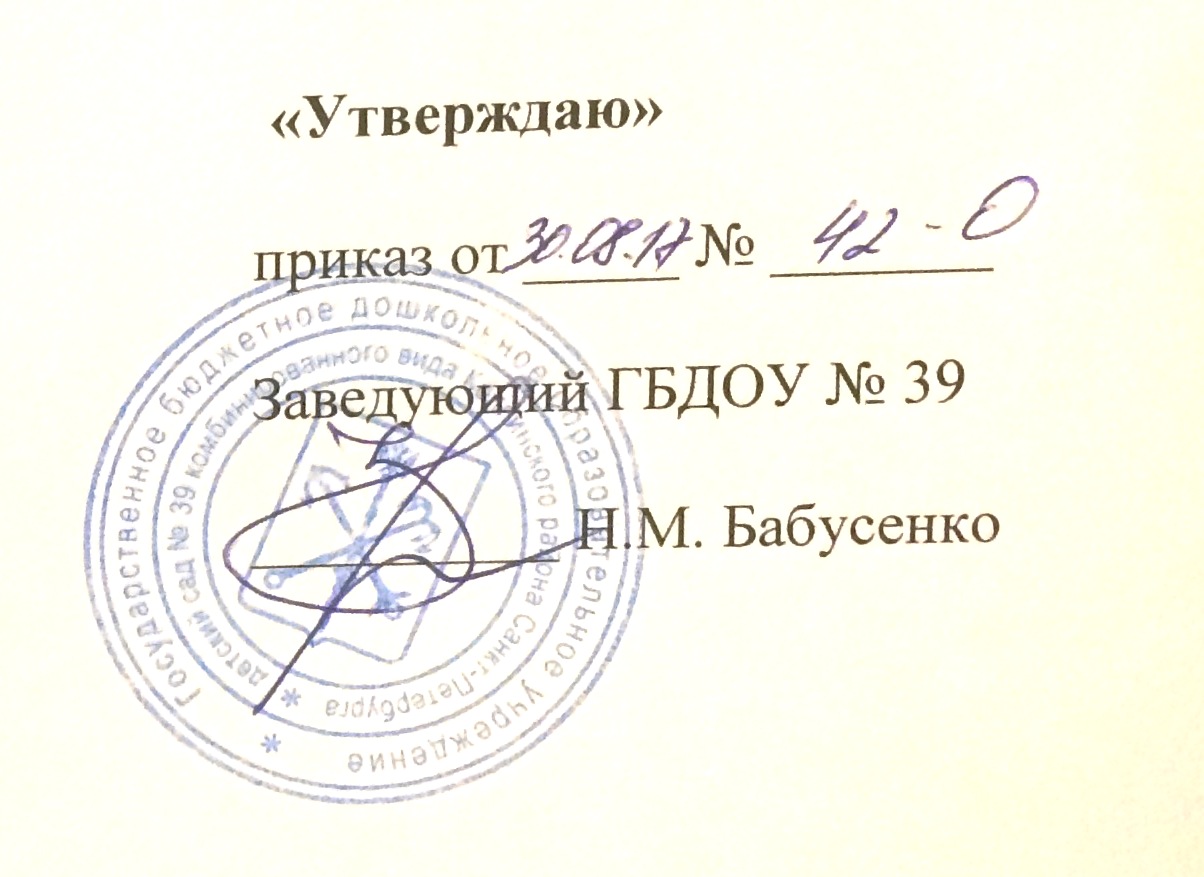    Разделы рабочей программыСтр. 1.    Целевой раздел. Пояснительная записка      3        3              1.1 Пояснительная записка:                    Нормативно – правовые документы                    Цели и задачи Программы                    Принципы и подходы к формированию Программы                    Психолого – педагогическая характеристика особенностей                     Развития детей группы    1.2 Целевые ориентиры освоения воспитанниками        образовательной программы        10   2.     Содержательный раздел        13  2.1  Описание образовательной деятельности содержание                     образовательных областей: «Социально – коммуникативное                      развитие», «Познавательное развитие», «Речевое развитие»,                     «Художественно – эстетическое развитие», «Физическое развитие»                     Виды детской деятельности                                                                           13     2.2.  Модель организации образовательной деятельности Виды детской деятельности           Формы организации образовательного процесса           Методы организации  образовательной деятельности  17  2.3    Развернутое комплексно – тематическое планирование                      на учебный год  20  2.4    Культурно – досуговая деятельность  23  2.5    Формы взаимодействия с родителями  30  2.6     Часть программы, формируемая участниками образовательных            Отношений           Приоритетное направление (для групп с ОВЗ)           Региональный компонент  35    3.       Организационный раздел 42     3.1    Организация образовательной деятельности      42     3.2    Организация режима дня пребывания детей в группе 51   3.3    Система физкультурно - оздоровительной работы в группе 54     3.4     Реализуемые образовательные технологии в группе 57   3.5    Организация развивающей предметно –пространственной среды             в группе    58     3.6     Методическое обеспечение образовательной деятельности 70     3.7     Перечень методической литературы 76Направления развитияВиды детской деятельностиФормы образовательной деятельностиОО Физическое развитиеДвигательнаяИгроваяПодвижные дидактические игры, игры с правилами, подвижные упражнения, соревнования, подвижные игры с правилами, игровая, сюжетные игры ОО Социально-коммуникативное развитие:-Социальный мир КоммуникативнаяИгроваяБеседа, речевая ситуация, составление отгадывание загадок, ситуативный разговор, сюжетные игры, игры с правилами.ОО Речевое развитие:-Развитие речи-Чтение художественной литературыКоммуникативнаяИгроваяПознавательно – исследовательская     Чтение художественной литературы Беседа, речевая ситуация, составление отгадывание загадок, ситуативный разговор, сюжетные игры, игры с правиламиЧтение, обсуждение, разучивание.ОО Познавательное развитие:-Математика-Природный мир-Обучение грамотеПознавательно - исследовательскаяКоммуникативнаяЭкскурсии, наблюдения, решение проблемных ситуаций, экспериментирование, моделирование, реализация проекта, игры с правилами. Беседа, речевая ситуация, составление отгадывание загадок, ситуативный разговор, сюжетные игры, игры с правиламиОО Художественно –эстетическое развитие:-Рисование-Лепка-Аппликация-Конструирование-Музыка Продуктивная Музыкально – художественнаяКоммуникативнаяИгровая Мастерская по изготовлению детского творчестваСлушание, исполнение, импровизация, экспериментирование, музыкально–дидактические игры.Беседа, речевая ситуация, составление отгадывание загадок, ситуативный разговор, сюжетные игры, игры с правиламиСовместная деятельность взрослого и ребенка (взаимодействие детей с педагогом в разных видах деятельности и культурных практик)Самостоятельная деятельность детей (создание развивающей предметно-пространственной среды)Самостоятельная деятельность детей (создание развивающей предметно-пространственной среды)Взаимодействие с семьейВзаимодействие с семьейВиды детской деятельностиПредметы, объекты окружа-ющего мира, стимулирующие игровую, двигательную,познавательную и исследовательскую и др. активности детейПредметы, объекты окружа-ющего мира, стимулирующие игровую, двигательную,познавательную и исследовательскую и др. активности детейФормы работы с семьей, в том числе посредством совместных образовательных проектов(раздел 4.9.1-«Взаимодействие с семьёй и социумом)Формы работы с семьей, в том числе посредством совместных образовательных проектов(раздел 4.9.1-«Взаимодействие с семьёй и социумом)ДеятельностьДеятельностьВиды деятельностиВиды деятельностиИгровая деятельность – формаактивности ребенка, направленная не на результат, а на процесс действия и способы его осуществления и характеризующаяся принятием ребенком условной (в отличии от его реальной жизненной) позиции.Игровая деятельность – формаактивности ребенка, направленная не на результат, а на процесс действия и способы его осуществления и характеризующаяся принятием ребенком условной (в отличии от его реальной жизненной) позиции.Творческие игры:режиссерские (на основе готового содержания, предложенного взрослым; по мотивам литературных произведений; с сюжетами, самостоятельно придуманными детьми);сюжетно-ролевые;игры-драматизации; театрализованные;игры со строительным материалом (со специально созданным материалом: напольным и настольным строительным материалом, строительными наборами, конструкторами и т. п.; с природным материалом; с бросовым материалом);игра-фантазирование;импровизационные игры - этюды.Игры с правилами:дидактические (по содержанию: математические, речевые, экологические; по дидактическому материалу: игры с предметами, настольно-печатные, словесные (игры-поручения, игры-беседы, игры- путешествия, игры предположения, игры- загадки);подвижные (по степени подвижности: малой, средней и большой подвижности; по преобладающим движениям: игры с прыжками, с бегом, лазаньем и т.п.; по предметам: игры с мячом, с обручем, скакалкой и т.д.);развивающие;музыкальные;компьютерные (основанные на сюжетах художественных произведений; стратегии; обучающие).Творческие игры:режиссерские (на основе готового содержания, предложенного взрослым; по мотивам литературных произведений; с сюжетами, самостоятельно придуманными детьми);сюжетно-ролевые;игры-драматизации; театрализованные;игры со строительным материалом (со специально созданным материалом: напольным и настольным строительным материалом, строительными наборами, конструкторами и т. п.; с природным материалом; с бросовым материалом);игра-фантазирование;импровизационные игры - этюды.Игры с правилами:дидактические (по содержанию: математические, речевые, экологические; по дидактическому материалу: игры с предметами, настольно-печатные, словесные (игры-поручения, игры-беседы, игры- путешествия, игры предположения, игры- загадки);подвижные (по степени подвижности: малой, средней и большой подвижности; по преобладающим движениям: игры с прыжками, с бегом, лазаньем и т.п.; по предметам: игры с мячом, с обручем, скакалкой и т.д.);развивающие;музыкальные;компьютерные (основанные на сюжетах художественных произведений; стратегии; обучающие).Познавательно-исследовательская деятельность - форма активности ребенка, направленная на познание свойств и связей объектов и явлений, освоение способов познания, способствующая формированию целостной картины мира.познавательно-исследовательская деятельностьПознавательно-исследовательская деятельность - форма активности ребенка, направленная на познание свойств и связей объектов и явлений, освоение способов познания, способствующая формированию целостной картины мира.познавательно-исследовательская деятельностьЭкспериментирование;исследование;моделирование: замещение, составление моделей, деятельность с использованием моделей; по характеру моделей: предметное моделирование, знаковое моделирование, мысленное моделированиеЭкспериментирование;исследование;моделирование: замещение, составление моделей, деятельность с использованием моделей; по характеру моделей: предметное моделирование, знаковое моделирование, мысленное моделированиеКоммуникативная деятельность - форма активности ребенка, направленная на взаимодействие с другим человеком как субъектом, потенциальным партнером по общению, предполагающая согласование и объединение усилий с целью налаживания отношений и достижения общего результатакоммуникативная деятельностьКоммуникативная деятельность - форма активности ребенка, направленная на взаимодействие с другим человеком как субъектом, потенциальным партнером по общению, предполагающая согласование и объединение усилий с целью налаживания отношений и достижения общего результатакоммуникативная деятельностьФормы общения со взрослым:ситуативно-деловое;внеситуативно-познавательное;внеситуативно-личностное.Формы общения со сверстником:Эмоционально-практическое;Внеситуативно-деловое;Ситуативно-деловое.Конструктивное общение и взаимодействие со взрослыми и сверстниками, устная речь как основное средство общения.Формы общения со взрослым:ситуативно-деловое;внеситуативно-познавательное;внеситуативно-личностное.Формы общения со сверстником:Эмоционально-практическое;Внеситуативно-деловое;Ситуативно-деловое.Конструктивное общение и взаимодействие со взрослыми и сверстниками, устная речь как основное средство общения.Двигательная деятельность -форма активности ребенка, позволяющая ему решать двигательные задачи путем реализации двигательной функции.двигательная деятельностьДвигательная деятельность -форма активности ребенка, позволяющая ему решать двигательные задачи путем реализации двигательной функции.двигательная деятельностьГимнастика:основные движения (ходьба, бег, метание, прыжки, лазанье, равновесие);строевые упражнения;танцевальные упражнения.с элементами спортивных игр:летние виды спорта;зимние виды спорта.Игры:подвижные;с элементами спорта.Простейший туризм.Катание на самокате, санках, велосипеде, ходьба на лыжах и др.Гимнастика:основные движения (ходьба, бег, метание, прыжки, лазанье, равновесие);строевые упражнения;танцевальные упражнения.с элементами спортивных игр:летние виды спорта;зимние виды спорта.Игры:подвижные;с элементами спорта.Простейший туризм.Катание на самокате, санках, велосипеде, ходьба на лыжах и др.Трудовая деятельность - этоформа активности ребенка, требующая приложения усилий для удовлетворения физиологических и моральных потребностей и приносящая конкретный результат, который можноувидеть/потрогать/почувствоватьэлементарная трудовая деятельностьТрудовая деятельность - этоформа активности ребенка, требующая приложения усилий для удовлетворения физиологических и моральных потребностей и приносящая конкретный результат, который можноувидеть/потрогать/почувствоватьэлементарная трудовая деятельностьВиды трудовой деятельности:самообслуживание;хозяйственно-бытовой труд;труд в природе;ручной трудВиды трудовой деятельности:самообслуживание;хозяйственно-бытовой труд;труд в природе;ручной трудПродуктивная деятельность -форма активности ребенка, в результате которой создается материальный или идеальный продукт.конструирование из различных материалов;изобразительная деятельностьПродуктивная деятельность -форма активности ребенка, в результате которой создается материальный или идеальный продукт.конструирование из различных материалов;изобразительная деятельностьРисование, лепка, аппликация:предметные;сюжетные;декоративные.Художественный труд:аппликация;конструирование из бумаги.Конструирование:из строительных материалов;из коробок, катушек и другого бросового материала;из природного материалаРисование, лепка, аппликация:предметные;сюжетные;декоративные.Художественный труд:аппликация;конструирование из бумаги.Конструирование:из строительных материалов;из коробок, катушек и другого бросового материала;из природного материалаМузыкально-художественная деятельность - это форма активности ребенка, дающая ему возможность выбирать наиболее близкие и успешные в реализации позиции: слушателя, исполнителя, сочинителя.музыкальная деятельностьМузыкально-художественная деятельность - это форма активности ребенка, дающая ему возможность выбирать наиболее близкие и успешные в реализации позиции: слушателя, исполнителя, сочинителя.музыкальная деятельностьВосприятие музыки (вокальное, инструментальное).Исполнительство (вокальное, инструментальное): пение, музыкально-ритмические движения, игра на детских музыкальных инструментахТворчество (вокальное, инструментальное): пение, музыкально-ритмические движения, музыкально-игровая деятельность, игра на музыкальных инструментахВосприятие музыки (вокальное, инструментальное).Исполнительство (вокальное, инструментальное): пение, музыкально-ритмические движения, игра на детских музыкальных инструментахТворчество (вокальное, инструментальное): пение, музыкально-ритмические движения, музыкально-игровая деятельность, игра на музыкальных инструментахВосприятие художественной литературы - форма активности ребенка, предполагающая не пассивное созерцание, а деятельность, которая воплощается во внутреннем содействии Ситуативный разговор., сопереживании героям, в воображаемом перенесении на себя событий, «мысленном действии», в результате чего возникает эффект личного присутствия, личного участия в событиях.восприятие художественной литературы и фольклора Восприятие художественной литературы - форма активности ребенка, предполагающая не пассивное созерцание, а деятельность, которая воплощается во внутреннем содействии Ситуативный разговор., сопереживании героям, в воображаемом перенесении на себя событий, «мысленном действии», в результате чего возникает эффект личного присутствия, личного участия в событиях.восприятие художественной литературы и фольклора Чтение (слушание);Обсуждение (рассуждение);Рассказывание (пересказывание),декламация;Разучивание;Чтение (слушание);Обсуждение (рассуждение);Рассказывание (пересказывание),декламация;Разучивание;Сентябрь«День знаний»«Признаки  осени»Развитие у детей познавательной мотивации, интереса к книгам, школе.
Расширение знаний детей об осени, фруктах, овощах - сельхозработах, закрепление знаний о безопасном поведении в природе.I-неделяII-IV неделяПраздник «День знаний»Праздник-утренник«Осень»Выставка детского творчестваОктябрь«Я вырасту здоровым»
Расширять представления детей о здоровье, здоровом образе жизни, воспитывать стремление вести здоровый образ жизни, формировать положительные самооценки.I-II      неделяОткрытый «День здоровья»Октябрь«Мой дом, моя семья»Закреплять знания домашнего адреса, телефона, имён и отчеств родителей их профессий. Расширять знания о самих себе, о семье в целом понятии.III-IVнеделяСбор семейных фотографийНоябрь«День народного единства»Расширять представления о родной стране, о государственных праздниках, государственной символики /герб, флаг, гимн/; развивать интерес к истории своей страны, воспитывать гордость за свою страну, любви к ней.Знакомство с историей России.I-IIнеделяПраздник «День народного единства»Выставка детского творчества.Ноябрь«Дикие животные, их детеныши»Расширять представления о диких животных, их детенышах, о их подготовке к зиме, помощь людей в холодное время.IIIнеделяНоябрь«Домашние животные и птицы, их детеныши»Расширять представления о домашних животных, домашних птицах, их детенышах. О пользе их в жизни людей, о профессии –животновод, понятиях – ферма, фермер.IVнеделяДекабрь«Перелетные птицы»Расширять представления  у детей о перелетных птицах – названии их, условия зимовки, среда обитания. Связь между живой и неживой природой.I      неделяИзготовлениекормушекдля птицДекабрь«Игрушки»Дать понятие об игрушках, их назначении – елочные, игровые, народные /виды росписи – хохлома, гжель/, материалы изделий.           II       неделяВыставкадетскоготворчестваДекабрь«Новый год»Привлекать детей к активному участию и подготовке праздника  Нового года и его проведении. Закладывать основы праздничной культуры. Поощрять стремление поздравить близких с праздником, преподнести подарки сделанные своими руками        III-IV       неделяПраздник«Новый год»ДекабрьЗнакомство с традициями празднования Нового года на Руси.Январь«Зимние забавы»Знакомить детей с зимними видами спорта, развлечениями в зимнее время года.III      неделяФотоконкурс«Папа, мама, я –спортивнаясемья»Январь«Животные севера»Знакомить детей с обитателями  Арктики и Антарктики где всегда зима, их особенностями обитания, внешнего вида. Закреплять знания о свойствах льда и снега.           IV       неделяЯнварь«Транспорт»Продолжать знакомить детей с видами транспорта – наземный, водный, воздушный, подземный. Называть основные части из которых состоит транспорт, материалы.             I       неделяВыставка детскоготворчестваЯнварь«Профессии»Знакомить с профессиями людей, работающих на транспорте. Закреплять основные правила дорожного движения, поведение в транспорте.II        неделя«Я – пешеход»Февраль«День защитника Отечества»Расширять представления детей о Российской армии. Рассказывать о трудной и опасной обязанности защищать Родину. Знакомить с разными родами войск, боевой техникой. Формировать в мальчиках стремление быть сильными. Воспитывать патриотизм.        III-IV      неделяФотовыставка«Я и мой папа».Праздник«День защитникаОтечества»Март«МеждународныйЖенский день»Воспитывать бережное и чуткое  отношение к самым близким людям, потребность радовать близких добрыми поступками и делами.             I       неделяИзготовлениеподарков,открыток для мам.Праздник 8 мартаМарт«РанняяВесна»Расширять у детей представления о весне. Устанавливать простейшие связи, расширять словарный запас и знания детей.II        неделяМарт«Первоцветы»Формировать элементарные экологические представления о растениях, условиях роста. Знакомить с работами весной в саду и огороде.III         неделяЭкскурсии кклумбамМарт«Комнатные растения»Расширять представления о комнатных растениях, называть некоторые из них.Учить ухаживать за растениями, устанавливать условия роста – свет, вода, тепло.           IV         неделяОбтирание и поливрастений в группеМарт«Птицывесной»Расширять представления детей о перелетных птицах, прививать любовь к природе, называть птиц, их среду обитания, выведение птенцов. Помощь людей птицам – изготовление скворечников.I       неделяМарт«Космос»Расширять представления детей о космосе, планетах, космических кораблях. Знакомить с фамилиями космонавтов, космической техникой, профессиями.II       неделяИзготовление поделокАпрель«Народнаякультура итрадиции»Знакомить детей с народным творчеством, с народным декоративно – прикладным искусством, расширять представления о народных игрушках, утвари, предметах быта. Знакомить с русскими народными сказками, играми, потешками.         III-IV       неделяВыставкадетского творчестваАпрель     «Масленица» Чаепитие с блинами изсамовара.Май«ДеньПобеды»Воспитывать дошкольников в духе патриотизма, любви к Родине. Расширять знания о героях Великой Отечественной Войны, о победе нашей страны в войне с фашистами. Знакомить с памятниками  героям ВОВ.           I-II       неделяПраздник«День Победы»ВыставкадетскоготворчестваЭкскурсияк памятникугероям ВОВМай«Нашгород»Расширять представления о городе Санкт – Петербурге, о его достопримечательностях –памятниках, музеях, реках и т.д. великих людях, основателях города.        III-IV       неделяВыставкадетского творчестваЛето«Лето»Формировать у детей общие представления о лете как времени года, признаках лета. Расширять представления о влиянии тепла, света на жизнь людей, животных; о созревании ягод, грибов, фруктов, овощей. О празднике «День защиты детей», конвенции о правах ребенка.         I-II     неделяПраздник«День защитыдетей» рисунки на асфальтеЛето«Насекомые»Расширять представления у детей о насекомых, их среде обитания. Связи насекомых с природой, пользе и вреде для людей.III        неделяЛетоканикулыНазвание праздника, событияКраткая информационная справкаВремя проведенияФорма проведенияПодготовка к празднику1. День воспитателя и всех дошкольных работниковИменно в этот день в 1863 году с – Петербурге был открыт первый детский сад в России.27 сентября (4 – я неделя сентября)День открытых дверей;выставка рисунков.Цель: формировать первичные представления о профессии воспитателя и других профессиях дошкольного учреждения.3 – 7лет- экскурсии по д/саду;- чтение художественной литературы;- ситуативные беседы;2.День пожилого человека В нашем быстро стареющем мире «ветераны жизни» всё чаще будут играть решающую роль – передавая накопленный опыт и знания, помогая своим семьям. Уже сейчас пожилые люди вносят существенный вклад в развитие общества. Зрелые люди - это новая сила для развития 1 неделя октябряПраздник для дедушек и бабушек.Изготовление поздравительных открытокЦель:Надо помнить, что старшее поколение нуждается в любви и заботе ежедневно. А если вы не пожалеете времени и смастерите открытку своими руками – это будет самое лучшее поздравление с днем пожилого человека, которое тронет до глубины души любую бабушку и дедушку.3.Праздник Осени3.Праздник ОсениКонец октябряКонкурс поделок «Золотая осень»Детский утренникЦель: Закрепление темы «Осень», заучивание стихов, отгадывание загадок, связанных с темой «Сад, огород»,изменения в природе, жизнь животных.4.День материПоявился в 1998 году. Пока рядом с нами наши мамы, мы чувствуем себя защищенными. В этот день каждый ребенок, будь ему 5 или 55 лет, может особо выразить благодарность своей маме.4 – я неделя ноябряКонкурс чтецов «Милой мамочке моей»;Выставка рисунков;«Веселые старты».Цель: воспитание чувства любви и уважения к матери, желания заботиться о ней, помогать.- игровые пед – е ситуации;- чтение худ. лит – ры.- Сюж – ролевые. игры «Семья»;- чтение худ. литературы.5.Новый годВ России указ о праздновании Нового года был подписан Петром I. Летоисчисление стало «от рождества Христова». Непременные атрибуты: елка, подарки.В гости приходят Д. Мороз и Снегурочка.31 декабря – 1 январяУтренники;карнавалы;костюмированные балы.Цель: формировать у детей представление о Н.Г., как о веселом, добром празднике, как о начале календарного года. Воспитывать умение радовать близких, благодарить за подарки и сюрпризы.6.День защитника ОтечестваПраздник зародился еще в СССР, тогда 23 февраля ежегодно отмечался как всенародный праздник - День Советской Армии и Военно-морского флота.23 февраля«Папа, мама, я – спортивная семья».Выставка фотографий «Наши папы – лучшие!»Цель:Изготовление подарков для мужчин.Чтение художественной литературы.Рассматривание картин, иллюстраций.7.8 МартаВ современном мире день женщин отмечается 8 Марта. История этого праздника началась в XIX веке, и был он приурочен ко дню борьбы за права женщин.8 мартаУтренник, посвященный мамам, бабушкам.Чаепитие.Выставка детских работЦель:Изготовление подарков.Чтение худ. литературы.Беседы, педагогические ситуации, инсценирование. Заучивание стихов.8 День Победы9 мая 1945 года закончилась война советского народа с фашизмом, которая длилась 4 года (1941 – 1945). Победителей встречали с цветами и песнями..9МаяКонкурс чтецов;Выставка рисунков;Тематическое занятие в ЦДБ;Экскурсия к мемориалу Славы;Экскурсия в музей.Цель: воспитывать чувство патриотизма, гордости за своих прадедов. Учить уважать историю своей страны. Формировать познавательные навыки.8.Выпускной бал«До свидания, детский сад!»В конце маяМесяцНазвание мероприятияТематические праздники, развлечения, театрализованные представления, музыкально литературные развлечения, русское народное творчество, концерты, спортивные развлечения, КВН и викторины, забавыТематические праздники, развлечения, театрализованные представления, музыкально литературные развлечения, русское народное творчество, концерты, спортивные развлечения, КВН и викторины, забавыСентябрь· Викторина: «Путешествие в Страну знаний»;· Театрализованное представление: «Осеняя сказка» (театр муляжей «с грядки»); · Викторина: «Знатоки леса»;Октябрь. Спортивное развлечение: «Веселые старты»;· Театрализованное представление одной сказки с использованием разного вида театров: игрушек, пальчикового и теневого; · Праздник «В гостях у Осени»;Ноябрь. Музыкально литературное развлечение: «А.С. Пушкин и музыка»;· Концерт: « Слушаем музыку»; . Развлечение, посвященное Дню Матери «Тепло сердец для милых мам»;· Забавы: «В гостях у королевы Кисточки»Декабрь· Театрализованное представление (настольный театр): «Заяц – хвастун» или др.; · Вечер загадок и небылиц;· Тематическое развлечение: «Стихи  К.И. Чуковского»;· Зимние посиделки – мастерилки· Новогодний утренникЯнварь· Театрализованное представление по мотивам русских народных сказок;. Спортивный праздник (развлечение): «Зимние состязания»Февраль· Театрализованное представление: «Зимняя сказка»; · Вечер народных игр;· КВН «Домашнее задание»;· Спортивное развлечение: «Русские богатыри»; · Праздник «Масленичные гуляния»Март. Литературное развлечение: «Сказки К.И. Чуковского, его произведения, биография.· Театрализованное представление: «Об обычаях и традициях русского народа»;· Праздник «Мамин день 8Марта».Апрель· Развлечение, посвященное Дню смеха;· Театрализованное представление «Бабушка – загадушка» · Музыкально литературное развлечение: «День цветов»Май· Тематический досуг: «День Победы»;· Забавы с красками и карандашами;· Викторина: «Волшебная книга»;.Праздник «До свидания детский сад!»· Тематическое развлечение: «Здравствуй, лето!», посвященный Дню защиты детейПраздникиПраздникиОктябрь . «Осень»Декабрь. «Новый год»Февраль. «Мы бравые солдаты» - День защитника ОтечестваМарт. «Мамин праздник»  Апрель. «День смеха»Май . «До свидании детский сад»НаименованиеС какой целью используется эта формаФормы проведения общенияИнформационно-аналитическиеВыявление интересов, потребностей, запросов родителей, уровня их педагогической грамотностиПроведение социологических срезов, опросов, «Почтовый ящик»ДосуговыеУстановление эмоционального контакта между педагогами, родителями, детьмиСовместные досуги, праздники, участие родителей и детей в выставкахПознавательныеОзнакомление родителей с возрастными и психологическими особенностями детей дошкольного возраста.Формирование у родителей практических навыков воспитания детейСеминары-практикумы, педагогический брифинг, педагогическая гостиная, проведение собраний, консультаций в нетрадиционной форме, устные педагогические журналы, игры с педагогическим содержанием, педагогическая библиотека для родителейНаглядно-информационные: информационно-ознакомительные; информационно-просветительскиеОзнакомление родителей с работой дошкольного учреждения, особенностями воспитания детей. Формирование у родителей знаний о воспитании и развитии детейИнформационные проспекты для родителей, организация дней (недель) открытых дверей, открытых просмотров занятий и других видов деятельности детей. Выпуск газет, организация мини-библиотек, мини-музеевМесяцыНазвание мероприятияСентябрь1. Организационное родительское собрание  «Подготовка к школе»2.. Консультация для родителей «Возрастные особенности ребёнка 6-7 лет».3. Памятка для родителей «На пути к школе».4. Анкетирование родителей «Готовность ребёнка к началу школьного обучения».5. Оформление родительского уголка на осеннюю тему. «Золотая осень»Октябрь1. Консультация «Что должен уметь ребёнок к 1 сентября?».2. Индивидуальные беседы с родителями о необходимости проводить вакцинацию против гриппа и ОРВИ.3. Консультация для родителей «Профилактика гриппа и ОРЗИ»4. Консультация «Закаливание».5. Привлечение родителей к подготовке осеннего утренника.Ноябрь1. Консультация «Подвижная игра - как средство физического развития личности» 2. Анкетирование родителей. Тема: «Какой вы родитель?».3. Беседа «Одежда детей в группе».4. Акция «Помоги тем, кто рядом».  (Совместное изготовление родителей с детьми кормушек для птиц)Памятка для родителей. Тема: «Способы изготовления кормушек».Родительское собрание «Семья на пороге школьной жизни ребёнка»Декабрь1.Оформление родительского уголка на зимнюю тему. «Здравствуй, гостья Зима!».2 Подготовка к Новогоднему празднику(оформление группы и музыкального зала).3. Подготовка подарков на Новый год.4. Папка – передвижка (Новогодние  советы, приметы, развлечения, конкурсы т.д.)«Скоро, скоро Новый год!»5. Памятка для родителей «Правила перевозки детей в автомобиле».Январь1. Консультация «А вам пора в школу?».2. Анкетирование родителей «Определение готовности ребёнка к школе»3. Индивидуальные беседы.     Тема: «Закаливание – одна из форм профилактики простудных заболеваний детей».4. Консультация «Первая помощь при обморожении».5. Памятка для родителей. Тема: «Навыки этикета, которыми могут овладеть дети старшего дошкольного возраста (подготовительная к школе группа)».Февраль1. Фотоколлаж на тему: «Мы с папой».2. Консультация «Роль семьи в воспитании детей».3. Консультация «Формирование интереса у детей 6-7 года жизни к людям разных профессий».4. Консультация «Азбука дорожного движения».5. Памятка для родителей «Если ребёнок провинился».6. Родительское собрание «Защита прав и достоинств ребёнка»МартОформление родительского уголка на весеннюю тему.    «Весна – Красна снова в гости к нам пришла».2. Фотоколлаж на тему: «Моя мама».3. Подготовка к весеннему празднику  8 Марта.4. Советы родителям: «Детско-родительские отношения в современных семьях.»5. Памятка для родителей «Наказывая, подумай: «Зачем?» Семь правил для всех (В.Леви)Апрель1 Консультация «Формирование культуры трапезы».2. Консультация «Правила безопасности для детей. Безопасность на дорогах»3.Папка – передвижка.«Праздник  – Светлая Пасха!» 4. Родительское собрание «Итоги года»5. Фотовыставка «Вот как мы живём!»6. Консультация «Основы нравственных отношений в семье»Май1. Памятки для родителей «Рекомендации родителям будущих школьников»2. Папка-передвижка «15 мая - День Семьи»  3. Подготовка к выпускному утреннику. 4. Консультация «Профилактика детского травматизма в летний оздоровительный период».5. Памятка родителям будущих первоклассниковЗадачи, стоящие перед учителем-логопедом        Задачи, стоящие перед воспитателем1.Создание условий для проявления речевой активности и подражательности, преодоления речевого негативизма.1. Создание обстановки эмоционального благополучия детей в группе.2.Обследование речи детей, психических процессов, связанных с речью, двигательных навыков.2.Обследование общего развития детей, состояния их знаний и навыков по программе предшествующей возрастной группы.3.Заполнение речевой карты, изучение результатов обследования и определение уровня речевого развития ребенка.3.Заполнение протокола обследования, изучение результатов его, с целью перспективного планирования коррекционной работы.4.Обсуждение результатов обследования, составление психолого-педагогической характеристики группы в целом. 4.Обсуждение результатов обследования, составление психолого-педагогической характеристики группы в целом.5.Развитие слухового внимания детей и сознательного восприятия речи.5.Воспитание общего и речевого поведения детей, включая работу по развитию слухового внимания.6.Развитие зрительной, слуховой ,вербальной памяти.6.Расширение кругозора детей.7.Активизация словарного запаса, формирование обобщающих понятий.7.Уточнение имеющегося словаря детей, расширение пассивного словарного запаса, активизация по лексико-тематическим циклам.8.Обучение детей процессам анализа, синтеза, сравнение предметов по их составным частям, признакам, действиям.8.Развитие представлений детей о времени и пространстве, форме, величине и цвете предметов /сенсорное воспитание детей/.9.Развитие подвижности речевого аппарата, речевого дыхания и на этой основе работа по коррекции звукового произношения.9.Развитие общей, мелкой и артикуляционной моторики детей.10.Развитие фонематического восприятия детей.10.Выполнение заданий и рекомендаций логопеда.11.Обучение детей процессам звуко-слогового анализа и синтеза слов, анализ предложений.11.Закрепление речевых навыков, усвоенных детьми на логопедических занятиях.12.Развитие восприятия ритмико-слоговой структуры слова.12. .Развитие памяти детей путем заучивания речевого материала разного вида.13.Формирование навыков словообразования и словоизменения.13.Закрепление навыков словообразования в различных играх и в повседневной жизни.14.Формирование предложений разных типов в речи детей по моделям, демонстрации действий, вопросам, по картине и по ситуации.14.Контроль за речью детей по рекомендации логопеда.15.Подготовка к овладению, а затем овладение диалогической формой общения.15.Развитие диалогической речи детей через использование подвижных, настольно-печатных игр, драматизаций, театрализованной деятельности детей, поручений в соответствии с уровнем развития детей.16.Развитие умения объединять предложения в короткий рассказ, составлять рассказы-описания, по картинкам, сериям картинок, пересказы на основе занятий воспитателя для закрепления его занятий.16.Формирование навыков составления короткого рассказа, предваряя логопедическую работу в этом направлении.                                           Сентябрь1. Беседа «Москва-столица нашей Родины»Задачи: совершенствовать знания детей о том,что такое столица, что такое герб, объяснить символику московского герба. Воспитывать в детях чувство привязанности и любви к столице нашей Родины2. Рассматривание иллюстраций с изображениемдостопримечательностей МосквыЗадачи: расширять кругозор детей,активизировать словарь, воспитывать чувство гордости за свою Родину.3. Чтение рассказов: «Кремль», «Кремлевскиебашни».                                            Октябрь1. Беседа:1 октября «День пожилого человека».Задачи: рассказать детям о празднике, истории его возникновения, воспитывать любовь и уважение к пожилым людям.2. Музыкальный досуг, посвященный Дню пожилого человека.Задачи: доставить радость своим близким стихами, танцами.                                              Ноябрь1. Беседа «День единения России»Задачи: познакомить детей с историческими  событиями, связанными с этим  праздником.Воспитывать в детях интерес к своей истории, чувство гордости за свой народ, который не захотел покориться иноземным захватчикам.2. Чтение книг о Богатырях русских. Заучивание пословиц и поговорок о Родине.3. Развлечение «Мамы разные нужны, мамы всякие нужны /ко Дню матери/.Задачи: формировать осознанное понимание значимости матерей в жизни ребенка, семьи,общества.4. Чтение рассказов и стихотворений о маме.                                                Декабрь1. Беседа: История России. Символика страны - герб, флаг, гимн.Задачи: закрепить знания детей о природеРоссии, об истории возникновения страны, ее символики. Воспитывать у детей интерес к символике своей страны, воспитывать чувство любви и гордости за свою страну.2. Игра «Государство», «Трон».Задачи: Дать детям первоначальное представление о морали, о законах государства.Воспитывать чувство ответственности, гуманное, заботливое отношение к окружающим.3. Оформление фотоальбома «Моя страна»                                               Январь1. Беседа: «Прорыв кольца блокады».Задачи: познакомить детей с событиями в блокадном Ленинграде, воспитывать уважение к солдатам, жителям и детям блокадного города, чтить память павших и выживших героев.2. Галерея героев: показать фотографии героев, самого блокадного Ленинграда, Ладожское озеро.3. Чтение: «Дневник Тани Савичевой», «Блокадное кольцо».                                              Февраль1. Беседа: «День Защитника Отечества».Задачи: закрепить знания о Российской армии надежной защитнице нашей Родины.Познакомить детей с трудом различных родов войск. Воспитывать уважение к защитникам нашей Родины..2. Рассматривание картины «Охрана границы».Задачи: расширять представления детей о службе на границе.3. Чтение: Рассказ Ю. Коваля «Алый»Задачи: развивать эмоциональную отзывчивость, способность сопереживать героям.4. Изготовление подарков для пап.Задачи: вызвать у детей интерес к подготовкеподарков и сувениров. Воспитывать любовь к своей стране.5. Оформление стенгазеты «Защитники Родины».6. С/р игра «Моряки. Возвращение в порт»Задачи: формировать у детей умение передавать эмоциональное состояние в соответствии с особенностями роли.7. Спортивное развлечение «Мы будущие защитники Отечества».                                                Март1. Беседа: Родной город Санкт-ПетербургЗадачи: познакомить детей с родным городом, его историческим прошлым и настоящим;  воспитывать уважение к далеким предкам,землякам края, бережное отношение к истории родного города.2. Выставка: Памятные места родного города.Задачи: воспитывать патриотические чувства, любовь к родному краю.3. Разгадывание кроссворда: Мой родной город – Санкт – Петербург».Задачи: расширять и углублять представления о животном и растительном мире нашего края, активизировать словарь /музеи, памятники, достопримечательности/.4. П/и «Камешки» (русская народная игра)5. Д/и «Знаешь ли ты город?»                                                  Апрель1. Беседа: «День космонавтики».Задачи: Совершенствовать знания детей о Солнечной системе. Расширять представления о космических полетах:познакомить их с российскими учеными, стоявшими у истоков развития русской космонавтики, воспитывать чувство гордости  за своих соотечественников..2. Развлечение «Юные космонавты».Задачи: закрепить знания детей о летчиках космонавтах, чертах их качествах характера, необходимых для людей данной профессии; в играх воспитывать ловкость, быстроту, находчивость.3. Эксперимент «Почему все падает на землю? »Задачи: подвести детей к пониманию, что Земля обладает силой притяжения, которая зависит от веса и площади предмета.4. С/р игры «Космодром», «Юные исследователи космоса».Задачи: закреплять представления детей об освоении космоса, уточнить представления детей о том, что космонавтом может быть только смелый человек.                                                Май1.Беседа «9ма–День Победы».Задачи: закрепить знания детей о том, как защищали свою Родину русские люди в годы Великой Отечественной Войны, как живущиепомнят о них, воспитывать чувство уважения кветеранам великой отечественной войны, желание заботиться о них.2. Экскурсия к Мемориалу Героев ВОВ.Задачи: рассказать детям, как чтят память погибших героев в мирное время, воспитывать чувство гордости за тех, кто защищал наше будущее от врагов.3. Художественное творчество. Рисование «Салют победы»4. Чтение С. Михалков «День Победы», А.Митяев «Землянка», очерки о детях героях.Задачи: воспитывать уважение и чувство благодарности ко всем, кто защищал нашу Родину.5. Д/и «Подбери эмблему воину»Задачи: закреплять знания о родах войск.Дни неделиОбразовательная деятельностьДни неделиI половина дняII половина дняПонедельник 09.00 – 09.30 09.50 – 10.2010.50– 11.20I. Познавательное развитие: Ознакомление с окружающим миром (предметное окружение / явления общественной жизни) II. Художественно-эстетическое развитие: рисованиеIII. Музыкальное развитиеМузыкальный досуг16.30 -17.002 неделя месяцавторникВторник 09.00 – 093009.40 – 10.1010.15 – 10.45I.ФЭМ /Математическое развитие/II. Художественно-эстетическое развитие :лепка/ аппликацияIII.Физическая культураФизкультурный досуг            15.30 – 16.00        4 неделя месяца               четвергСреда 09.00 – 09.3010.10 – 10.40 I.Обучение грамоте II. Музыкальное развитие Четверг09.00 – 09.3010.10 – 10.40I. ФЭМП /математическое развитие/II. Художественно –эстетическое развитиерисованиеIII.Физическая культура Пятница09.00 – 09.3009.40 – 10.108.15 – Утренняя гимнастика в спортивном залеI. Развитие речиII. Художественно –эстетическое развитие /рисование/Структурный компонентСодержаниеВиды деятельностиНачало непосредственно образовательной деятельностиПредполагает организацию детей: переключение внимания детей на предстоящую деятельность, стимуляция интереса к ней, создание эмоционального настроя, точные и чёткие установки на предстоящую деятельность (последовательность выполнения задания, предполагаемые результаты). Важно, чтобы воспитатель во время объяснения, показа способов действия активизировал детей, побуждал осмысливать, запоминать то, о чём он говорит. Детям надо представлять возможность повторять, проговаривать те или иные положения. Объяснение не должно занимать более 3-5 минут.игровая;предметная;речевая.Ход (процесс) непосредственно образовательной деятельности(основная часть)Самостоятельная умственная и практическая деятельность детей, выполнение всех поставленных учебных задач.Осуществляется индивидуализация обучения (минимальная помощь, советы, напоминания, наводящие вопросы, показ, дополнительное объяснение). Педагог создаёт условия для того, чтобы каждый ребёнок достиг результата.учебная;игровая;художественная;речевая.Окончание непосредственно образовательной деятельности(заключительная часть)Посвящается подведению итогов и оценке результатов учебной деятельности:- в младшей группе педагог хвалит за усердие, желание выполнить работу, активизирует положительные эмоции;- в средней группе педагог дифференцированно подходит к оценке результатов деятельности детей;- в старшей и подготовительной к школе группах к оценке и самооценке результатов привлекаются дети.игроваяпредметная;художественная;речевая.В зависимости от раздела обучения, от целей непосредственно образовательной деятельности методика проведения каждой части непосредственно образовательной деятельности может быть различной. Частные методики дают более конкретные рекомендации по проведению каждой части непосредственно образовательной деятельности. После проведения непосредственно образовательной деятельности педагог анализирует его результативность, освоение детьми программных задач, проводит рефлексию деятельности и намечает перспективу деятельности.В зависимости от раздела обучения, от целей непосредственно образовательной деятельности методика проведения каждой части непосредственно образовательной деятельности может быть различной. Частные методики дают более конкретные рекомендации по проведению каждой части непосредственно образовательной деятельности. После проведения непосредственно образовательной деятельности педагог анализирует его результативность, освоение детьми программных задач, проводит рефлексию деятельности и намечает перспективу деятельности.В зависимости от раздела обучения, от целей непосредственно образовательной деятельности методика проведения каждой части непосредственно образовательной деятельности может быть различной. Частные методики дают более конкретные рекомендации по проведению каждой части непосредственно образовательной деятельности. После проведения непосредственно образовательной деятельности педагог анализирует его результативность, освоение детьми программных задач, проводит рефлексию деятельности и намечает перспективу деятельности.В зависимости от раздела обучения, от целей непосредственно образовательной деятельности методика проведения каждой части непосредственно образовательной деятельности может быть различной. Частные методики дают более конкретные рекомендации по проведению каждой части непосредственно образовательной деятельности. После проведения непосредственно образовательной деятельности педагог анализирует его результативность, освоение детьми программных задач, проводит рефлексию деятельности и намечает перспективу деятельности.Количественный состав детей в микрогруппеСредства и способы формирования микрогруппыСодержание предлагаемых делРазвитие общенияПарыТройкиЧетвёркиШестёркиСенсорные эталоныПо желаниюНаглядные моделиПонятия, признаки, свойства, качества предметов и явленийСравнение по схожести и различиюПродуктивного характера(творческого)АнализСинтезСравнениеАбстрагированиеОбобщениеКлассификацияСистематизацияКультура общенияСовместная образовательная деятельность педагога с детьмиСовместная образовательная деятельность педагога с детьмиСамостоятельная деятельность детейОбразовательная деятельность в семьеНепосредственно образовательная деятельностьОбразовательная деятельность в режимных моментахСамостоятельная деятельность детейОбразовательная деятельность в семье1. Фронтальная НОД2. Подгрупповая НОД3. Индивидуальная НОД4. Дидактические игры5. Настольно-печатные игры6. Компьютерные обучающие игры и программы7. Разучивание скороговорок, чистоговорок, стихотворений8. Речевые задания и упражнения9. Работа по нормализации звукопроизношения, обучению пересказу, составлению описательного рассказа1. Пальчиковые игры и упражнения2. Мимические, логоритмические артикуляционные дыхательные гимнастики3. Речевые дидактические игры 4. Чтение5. Тренинги (действия по речевому образцу учителя-логопеда)6. Праздники, развлечения1. Сюжетно-ролевые игры2. Дидактические игры3. Настольно-печатные игры4. Словотворчество5. Совместная продуктивная и игровая деятельность6.  Игры- экспериментирова ния7. Интегрированная детская деятельность: включение ребенком полученного сенсорного опыта в его практическую деятельность -предметную, продуктивную, игровую 8. Опыты 9. Труд в уголке природы 10.Продуктивная деятельность1. Выполнение рекомендаций учителя-логопеда по исправлению нарушений в речевом развитии2. Речевые игры3. Беседы4. Чтение книг, рассматривание иллюстраций5. Заучивание скороговорок, потешек, чистоговорок, стихотворений6. Игры-драмматизации 7. Просмотр видеофильмов 8. Прогулки 9.Домашнее экспериментиро вание 10.Уход за животными и растениями Образовательная областьБазовый вид деятельностиКоличество НОД в неделюОбязательная частьОбязательная частьОбязательная частьФизическое развитиеФизическая культура в помещениипо 30 мин(2 раза в неделю )Физическое развитиеФизическая культура на воздухе30 мин(1 раз в неделю)Познавательное развитиеПознавательно-исследовательская деятельность30мин(1 раз в неделю)Познавательное развитиеФЭМППо 30 мин.2( раз в неделю)Познавательное развитиеСоциально-коммуникативное развитиеФЦКМ(Экология, ОБЖ, нравственно-патриотическое воспитание,  приобщение к социокультурным ценностям )мин( раз в неделю)Речевое развитиеРазвитие речиПо 30 мин.( 2раз в неделю)Художественно-эстетическое развитиеИзобразительная деятельность:Лепка/аппликация30 мин( раз в 2 недели)Художественно-эстетическое развитиеРисованиеПо 30 мин(2 раз в неделю)Художественно-эстетическое развитиеКонструктивно-модельная деятельностьКаждый день во 2 половине дня по 30 минХудожественно-эстетическое развитиеМузыкальная деятельностьпо 30 мин (2 раз в неделю)ИТОГОИТОГО НОД в неделюОбразовательная деятельность в ходе режимных моментовОбразовательная деятельность в ходе режимных моментовОбразовательная деятельность в ходе режимных моментовУтренняя гимнастикаУтренняя гимнастикаЕжедневноКомплексы закаливающих процедур /постепенный подъем/Комплексы закаливающих процедур /постепенный подъем/ЕжедневноГигиенические процедурыГигиенические процедурыЕжедневноСитуативные беседы при проведении режимных моментовСитуативные беседы при проведении режимных моментовЕжедневноЧтение художественной литературыЧтение художественной литературыЕжедневноДежурстваДежурстваЕжедневноПрогулкиПрогулкиЕжедневноСамостоятельная деятельность детейСамостоятельная деятельность детейСамостоятельная деятельность детейИграИграЕжедневноСамостоятельная деятельность детей в центрах(уголках) развитияСамостоятельная деятельность детей в центрах(уголках) развитияЕжедневноРежимные моментыВремяПримечание (часы)Дома: Подъем, утренний туалет   6.30 – 7.30В ДЕТСКОМ САДУВ ДЕТСКОМ САДУВ ДЕТСКОМ САДУПрием детей, игры7.00-8.00Подготовка к завтраку, завтрак8.00-8.30Игры, самостоятельная деятельность8.30-9.20Непрерывная непосредственно образовательная деятельность(по подгруппам)9.00-9.10-9.20(0.10/0.50)2-й завтрак9.20-9.30Подготовка к прогулке,  прогулка9.30-11.00(1.30)Возвращение с прогулки, игры, самостоятельная деятельность11.00-11.30Подготовка к обеду, обед11.30-12.00Подготовка ко сну, сон12.00-15.00(3.00)2 ПОЛОВИНА ДНЯ2 ПОЛОВИНА ДНЯ2 ПОЛОВИНА ДНЯПостепенный подъем, воздушные ванны, водные процедуры, игры15.00-15.20Подготовка к полднику, полдник15.20-15.40Игры, самостоятельная деятельность15.40-16.40Непрерывная непосредственно-образовательная деятельность (по подгруппам)ПН-ЧТ 15.50-16.00-16.10(0.10/0.40)1.30Подготовка к прогулке, прогулка16.40-18.25(1.45)Возвращение с прогулки, игры, самостоятельная деятельность18.25Уход детей домойдо 19.00Рекомендуем домаРекомендуем домаРекомендуем домаПрогулка19.00-19.30Возвращение с прогулки, ужин19.30-20.00Спокойные игры, гигиенические процедуры20.00-20.30Укладывание, ночной сон20.30 – 6.30 (7.30)Режимные моментыВремяПримечание (часы)Неблагопр. погод. усл.Неблагопр. погод. усл.Дома: Подъем, утренний туалет   6.30 – 7.30В ДЕТСКОМ САДУВ ДЕТСКОМ САДУВ ДЕТСКОМ САДУВ ДЕТСКОМ САДУВ ДЕТСКОМ САДУПрием детей на улице, игры, утренняя гимнастика7.00-8.45В группе/в муз. залеВ группе/в муз. залеПодготовка к завтраку, завтрак8.45-9.052-й завтрак10.00Игры, самостоятельная деятельность, подготовка к прогулке9.00-10.10Подготовка к прогулке,  прогулка (игры, наблюдения, труд, самостоятельная деятельность)10.10-12.15(2.05)В группеВ группеВозвращение с прогулки, игры, самостоятельная деятельность12.15-12.30Подготовка к обеду, обед12.30-13.00Подготовка ко сну, дневной сон13.00-15.00(2.00)2 ПОЛОВИНА ДНЯ2 ПОЛОВИНА ДНЯ2 ПОЛОВИНА ДНЯ2 ПОЛОВИНА ДНЯ2 ПОЛОВИНА ДНЯПостепенный подъем, воздушные ванны, водные процедуры, игры15.00-15.25Подготовка к полднику, полдник15.25-15.40Игры, самостоятельная деятельность детей, подготовка к прогулке15.40-16.00Прогулка (игры, наблюдения, самостоятельная деятельность)16.00-18.25 (2.25)(2.25)Возвращение с прогулки, игры, самостоятельная деятельность18.25Уход детей домойдо 19.00Рекомендуем домаРекомендуем домаРекомендуем домаРекомендуем домаРекомендуем домаПрогулка19.00-19.45Возвращение с прогулки, ужин19.45-20.15Спокойные игры, гигиенические процедуры20.15-20.45Укладывание, ночной сон20.45 – 6.30 (7.30)Форма работыВиды занятийКоличество и длительность НОД(в мин.)Физкультурные занятияв помещении2 раза в неделюФизкультурные занятияна улице1 раз в неделюФизкультурно-оздоровительная работа в режиме дняУтренняя гимнастика Ежедневно 5 -8 минФизкультурно-оздоровительная работа в режиме дняПодвижные и спортивные игры на прогулкеЕжедневно 2 раза (утром и вечером)17-20 минФизкультурно-оздоровительная работа в режиме дняФизкультминутки (в середине статистического занятия)3-5 ежедневно в зависимости от вида и содержания занятияАктивный отдыхФизкультурный досуг1 раз в месяц30 минАктивный отдыхФизкультурный праздник2 раза в годдо 45 минАктивный отдыхДень здоровья1 раз в кварталСамостоятельная двигательная деятельностьСамостоятельное использование физкультурного и спортивно-игрового оборудованияЕжедневноСамостоятельная двигательная деятельностьСамостоятельные подвижные и спортивные игрыЕжедневно№Формы работыПонедВторникСредаЧетвергПятница№Формы работыПервая половина дняПродолжительность в минутахПервая половина дняПродолжительность в минутахПервая половина дняПродолжительность в минутахПервая половина дняПродолжительность в минутахПервая половина дняПродолжительность в минутахУтренняя гимнастика88888Физкультминутки33333Самостоятельная подвижная деятельность3030303030Физкультурное занятие3030Музыкальное занятие3030Прогулка:подвижные игры и физические упражненияиндивидуальная работа по развитию движенийсамостоятельная подвижная игровая деятельность1557015570155701557015570Вторая  половина дняПродолжительность в минутахВторая  половина дняПродолжительность в минутахВторая  половина дняПродолжительность в минутахВторая  половина дняПродолжительность в минутахВторая  половина дняПродолжительность в минутахКоррегирующая гимнастика66666Подвижная игра после сна55555Физкультурное занятие3030Самостоятельная подвижная деятельность2525252525Спортивный досуг (раз в м-ц)30Музыкальный досуг (раз в м-ц)30Развлечения (камерно, в группе) два раза в м-ц3030Прогулка:подвижные игры и физические упражненияиндивидуальная работа по развитию движенийсамостоятельная подвижная игровая деятельность1057010570105701057010570Перемещение детей по зданию2020202020ИТОГО  В ДЕНЬ (час/мин)6 час6 час6 час6 час6 часИТОГО В НЕДЕЛЮ (час)30 часов30 часов30 часов30 часов30 часов       Виды                  СодержаниеВнедрение,обобщениеВнедрение,обобщение          1.   ОсновнаяООП ГБДОУ детский сад №39 комбинированного вида Колпинского района СПб ООП ГБДОУ детский сад №39 комбинированного вида Колпинского района СПб ООП ГБДОУ детский сад №39 комбинированного вида Колпинского района СПб            2.Дополни  тельные«От рождения до школы» под редакцией Н.Е.Вераксы, Т.С.Комаровой, М.А.Васильевой /во всех возрастных группах «ОБЖ» -Н.Авдеева др.1997г.«Приобщение детей к истокам русской народной культуры» Н.Князева и др. 1998г.«От рождения до школы» под редакцией Н.Е.Вераксы, Т.С.Комаровой, М.А.Васильевой /во всех возрастных группах «ОБЖ» -Н.Авдеева др.1997г.«Приобщение детей к истокам русской народной культуры» Н.Князева и др. 1998г.«Ребенок в XXI веке»      Н.Б.Кутьина       СПб 2004г.                 Специалисты:«Навстречу друг к другу» М.Н.Попова в мл. д/в вместе с родителями.«Ритмическая пластика» А.Буренина           «Фитбол» /ст.д/в«Синтез исксств в эстетическом воспитании дошкольников» О.Куревина                    Группы:«Методика организации экологических наблюдений и экспериментов в д/с»А.И.Иванова /ст.д/в/«Воспитываем маленького гражданина»Г.Ковалева                 «Сказка – терапия»Алгоритмы, моделирование, эл.ТРИЗмнемотехника, экспериментирование, метод проблемных ситуаций, проектный метод.           Коррекционная работа«Подготовка к школе детей с ОНР в условиях детского сада» Т.Б.Филичева М. «Альфа» 1993г.      «Психологическая помощь дошкольнику»                  Н.Г.Яковлева СП.б, 2001 г.                 Специалисты:«Навстречу друг к другу» М.Н.Попова в мл. д/в вместе с родителями.«Ритмическая пластика» А.Буренина           «Фитбол» /ст.д/в«Синтез исксств в эстетическом воспитании дошкольников» О.Куревина                    Группы:«Методика организации экологических наблюдений и экспериментов в д/с»А.И.Иванова /ст.д/в/«Воспитываем маленького гражданина»Г.Ковалева                 «Сказка – терапия»Алгоритмы, моделирование, эл.ТРИЗмнемотехника, экспериментирование, метод проблемных ситуаций, проектный метод.           Коррекционная работа«Подготовка к школе детей с ОНР в условиях детского сада» Т.Б.Филичева М. «Альфа» 1993г.      «Психологическая помощь дошкольнику»                  Н.Г.Яковлева СП.б, 2001 г.     «Азбука общения»       Л.Шипицина др.             СПб.2004г.«Игровые технологииКоррекции поведенияДошкольников»          М.Э.Вайнер             М.2004г.  Программа обучения и    Развития раннего и            младшего возраста        «Ступеньки»          СПб. 1999г.                            Центры развития активности детей в подготовительной к школе группе                            Центры развития активности детей в подготовительной к школе группе                            Центры развития активности детей в подготовительной к школе группе                            Центры развития активности детей в подготовительной к школе группе                            Центры развития активности детей в подготовительной к школе группеОбразовательная областьЦентры активностиЦентры активностиЦентры активности         Содержание центра (материалы, оборудование)Образовательная область                                            Познавательное развитие детей                                            Познавательное развитие детей                                            Познавательное развитие детей                                            Познавательное развитие детейПознавательно-исследовательская деятельность- Центр науки и природы «Эврика»- Центр науки и природы «Эврика»1. Стол для проведения экспериментов. 2. Стеллаж для пособий и оборудования. 3. Бумажные полотенца. 4. Природный материал (песок, вода, глина, камешки, ракушки, минералы, разная по составу земля, коллекция семян, гербарий и т.п.). 	5. Сыпучие продукты (желуди, фасоль, горох, манка,     мука, соль, сахар). 6. Емкости разной вместимости, ложки, лопатки, палочки,      воронки, сито. 7. Лупы, цветные стекла. 8. Пищевые красители. 9. Технические материалы (гайки, болты, гвозди). 10. Вспомогательные материалы       (пипетки, колбы, шпатели, вата, марля, шприцы без игл). 11. Календарь природы. 12. Комнатные растения (по программе) с указателями. 13. Лейки, опрыскиватель, палочки для рыхления почвы,       кисточки.14.Магниты.1. Стол для проведения экспериментов. 2. Стеллаж для пособий и оборудования. 3. Бумажные полотенца. 4. Природный материал (песок, вода, глина, камешки, ракушки, минералы, разная по составу земля, коллекция семян, гербарий и т.п.). 	5. Сыпучие продукты (желуди, фасоль, горох, манка,     мука, соль, сахар). 6. Емкости разной вместимости, ложки, лопатки, палочки,      воронки, сито. 7. Лупы, цветные стекла. 8. Пищевые красители. 9. Технические материалы (гайки, болты, гвозди). 10. Вспомогательные материалы       (пипетки, колбы, шпатели, вата, марля, шприцы без игл). 11. Календарь природы. 12. Комнатные растения (по программе) с указателями. 13. Лейки, опрыскиватель, палочки для рыхления почвы,       кисточки.14.Магниты.-   Центр математического развития-   Центр математического развития1. Комплекты цифр, математических знаков, геометрических фигур.2. Занимательный и познавательный математический      материал,      логико-математические игры      (блоки Дьенеша,  «Шнур-затейник» и др.). 3. Набор объемных геометрических фигур. 1. Комплекты цифр, математических знаков, геометрических фигур.2. Занимательный и познавательный математический      материал,      логико-математические игры      (блоки Дьенеша,  «Шнур-затейник» и др.). 3. Набор объемных геометрических фигур. -   Центр сенсорики-   Центр сенсорики1. Плоскостные изображения предметов и объектов      для обводки . 2. Разрезные картинки и пазлы. 3. Кубики с картинками по всем темам. 4. «Пальчиковые бассейны» с различными наполнителями     (желудями, каштанами, крупными морскими камешками). 6. Массажные мячики разных цветов и размеров. 7. Мяч среднего размера, малые мячи разных цветов (10 шт.). 8. Флажки разных цветов (10 шт.). 9. Игрушки-шнуровки, игрушки-застежки. 10. Мелкая и средняя мозаики и схемы выкладывания узоров из них. 11. Мелкий и средний конструкторы типа «Lego» или «Duplo» и схемы выполнения построек из них. 12. Мелкие и средние бусы разных цветов и леска        для их нанизывания. 13. Занимательные игрушки из разноцветных прищепок. 1. Плоскостные изображения предметов и объектов      для обводки . 2. Разрезные картинки и пазлы. 3. Кубики с картинками по всем темам. 4. «Пальчиковые бассейны» с различными наполнителями     (желудями, каштанами, крупными морскими камешками). 6. Массажные мячики разных цветов и размеров. 7. Мяч среднего размера, малые мячи разных цветов (10 шт.). 8. Флажки разных цветов (10 шт.). 9. Игрушки-шнуровки, игрушки-застежки. 10. Мелкая и средняя мозаики и схемы выкладывания узоров из них. 11. Мелкий и средний конструкторы типа «Lego» или «Duplo» и схемы выполнения построек из них. 12. Мелкие и средние бусы разных цветов и леска        для их нанизывания. 13. Занимательные игрушки из разноцветных прищепок. Речевое развитие детейРечевое развитие детейРечевое развитие детейРечевое развитие детейВосприятие художественной литературы и фольклора-Центр книги-Центр книги1. Стеллаж или открытая витрина для книг. 2. Столик, два стульчика, мягкий диван. 3. Детские книги по программе и любимые книги детей,     детские энциклопедии, справочная литература,4. Книги по интересам о достижениях в различных областях. 5. Книги, знакомящие с культурой русского народа:     сказки, загадки, потешки, игры. 6. Книжки-раскраски по изучаемым лексическим темам,      книжки-самоделки. 7. Магнитофон, аудиокассеты с записью литературных     произведений для детей. 1. Стеллаж или открытая витрина для книг. 2. Столик, два стульчика, мягкий диван. 3. Детские книги по программе и любимые книги детей,     детские энциклопедии, справочная литература,4. Книги по интересам о достижениях в различных областях. 5. Книги, знакомящие с культурой русского народа:     сказки, загадки, потешки, игры. 6. Книжки-раскраски по изучаемым лексическим темам,      книжки-самоделки. 7. Магнитофон, аудиокассеты с записью литературных     произведений для детей. Развитие речи-   Центр речевого развития-   Центр «Будем говорить правильно»-   Центр речевого развития-   Центр «Будем говорить правильно»1.Полка или этажерка для пособий. 4. Пособия и игрушки для выработки направленной      воздушной струи («Мыльные пузыри»,      надувные игрушки (воздушные шары).5. Сюжетные картинки6. Настольно-печатные игры 7. Сюжетные картинки, серии сюжетных картинок. 11. Игры для совершенствования грамматического       строя речи («Разноцветные листья», «Веселый повар»,      «На полянке», «За грибами» и др.). 12. Лото, домино и другие игры по изучаемым        лексическим темам. 13. Альбомы и наборы открыток с видами        достопримечательностей Липецка14. Карта родного города 16. Глобус. 18. Игры по направлению «Обеспечение безопасности жизнедеятельности» («Можно и нельзя», «Как себя вести?», «За столом»)1.Полка или этажерка для пособий. 4. Пособия и игрушки для выработки направленной      воздушной струи («Мыльные пузыри»,      надувные игрушки (воздушные шары).5. Сюжетные картинки6. Настольно-печатные игры 7. Сюжетные картинки, серии сюжетных картинок. 11. Игры для совершенствования грамматического       строя речи («Разноцветные листья», «Веселый повар»,      «На полянке», «За грибами» и др.). 12. Лото, домино и другие игры по изучаемым        лексическим темам. 13. Альбомы и наборы открыток с видами        достопримечательностей Липецка14. Карта родного города 16. Глобус. 18. Игры по направлению «Обеспечение безопасности жизнедеятельности» («Можно и нельзя», «Как себя вести?», «За столом»)                                                               Физическое развитие детей                                                               Физическое развитие детей                                                               Физическое развитие детей                                                               Физическое развитие детей                                                               Физическое развитие детейДвигательная деятельность-   Центр двигатель нойактивности-   Центр двигатель нойактивности1. Мячи средние разных цветов. 2. Мячи малые разных цветов. 3. Мячики массажные разных цветов и размеров. 4. Обручи. 5.Круговая веревка. 6. Флажки. 7. Гимнастические палки. 8. Кольцеброс. 9. Кегли. 10. «Дорожки движения». 11. Мишени на ковролиновой основе с набором        мячиков на «липучках».  12. Длинная скакалка. 13. Короткие скакалки. 14. Летающая тарелка (для использования на прогулке). 15. Нетрадиционное спортивное оборудование. 16. Массажные и ребристые коврики. 17. Гимнастическая лестница.1. Мячи средние разных цветов. 2. Мячи малые разных цветов. 3. Мячики массажные разных цветов и размеров. 4. Обручи. 5.Круговая веревка. 6. Флажки. 7. Гимнастические палки. 8. Кольцеброс. 9. Кегли. 10. «Дорожки движения». 11. Мишени на ковролиновой основе с набором        мячиков на «липучках».  12. Длинная скакалка. 13. Короткие скакалки. 14. Летающая тарелка (для использования на прогулке). 15. Нетрадиционное спортивное оборудование. 16. Массажные и ребристые коврики. 17. Гимнастическая лестница.Двигательная деятельность1. Мячи средние разных цветов. 2. Мячи малые разных цветов. 3. Мячики массажные разных цветов и размеров. 4. Обручи. 5.Круговая веревка. 6. Флажки. 7. Гимнастические палки. 8. Кольцеброс. 9. Кегли. 10. «Дорожки движения». 11. Мишени на ковролиновой основе с набором        мячиков на «липучках».  12. Длинная скакалка. 13. Короткие скакалки. 14. Летающая тарелка (для использования на прогулке). 15. Нетрадиционное спортивное оборудование. 16. Массажные и ребристые коврики. 17. Гимнастическая лестница.1. Мячи средние разных цветов. 2. Мячи малые разных цветов. 3. Мячики массажные разных цветов и размеров. 4. Обручи. 5.Круговая веревка. 6. Флажки. 7. Гимнастические палки. 8. Кольцеброс. 9. Кегли. 10. «Дорожки движения». 11. Мишени на ковролиновой основе с набором        мячиков на «липучках».  12. Длинная скакалка. 13. Короткие скакалки. 14. Летающая тарелка (для использования на прогулке). 15. Нетрадиционное спортивное оборудование. 16. Массажные и ребристые коврики. 17. Гимнастическая лестница.Двигательная деятельность- Центр сохранения здоровья ребенка- Центр сохранения здоровья ребенка1.Плакаты по правилам безопасности жизнедеятельности2. Дидактические игры по валеологии.1.Плакаты по правилам безопасности жизнедеятельности2. Дидактические игры по валеологии.Художественно-эстетическое развитие детейХудожественно-эстетическое развитие детейХудожественно-эстетическое развитие детейХудожественно-эстетическое развитие детейХудожественно-эстетическое развитие детейИзобразительная деятельность- Центр изобразительной деятельности- Центр изобразительной деятельности1. Восковые  мелки. 2. Цветной мел. 3. Гуашевые и акварельные краски. 4. Фломастеры, цветные карандаши. 5. Пластилин, глина, соленое тесто. 6. Цветная и белая бумага, картон, обои, наклейки,      лоскутки ткани, нитки, ленты, самоклеящаяся пленка,      старые открытки,      природные материалы      ( сухие листья, семена, мелкие ракушки и т.п.). 7. Рулон простых белых обоев для коллективных работ     (рисунков, коллажей, аппликаций). 8. Кисти, палочки, стеки, ножницы, поролон,      печатки, трафареты по изучаемым темам. 9. Клейстер. 10. Доски для рисования мелом, фломастерами.  11. Книжки-раскраски      «Городецкая игрушка», «Филимоновская игрушка»,      «Гжель», «Хохломская роспись».1. Восковые  мелки. 2. Цветной мел. 3. Гуашевые и акварельные краски. 4. Фломастеры, цветные карандаши. 5. Пластилин, глина, соленое тесто. 6. Цветная и белая бумага, картон, обои, наклейки,      лоскутки ткани, нитки, ленты, самоклеящаяся пленка,      старые открытки,      природные материалы      ( сухие листья, семена, мелкие ракушки и т.п.). 7. Рулон простых белых обоев для коллективных работ     (рисунков, коллажей, аппликаций). 8. Кисти, палочки, стеки, ножницы, поролон,      печатки, трафареты по изучаемым темам. 9. Клейстер. 10. Доски для рисования мелом, фломастерами.  11. Книжки-раскраски      «Городецкая игрушка», «Филимоновская игрушка»,      «Гжель», «Хохломская роспись».- Центр конструирования- Центр конструирования1. Строительные конструкторы с блоками среднего      и мелкого размера. 3. Игра «Логический домик». 4. Нетрадиционный строительный материал      (деревянные плашки и чурочки, контейнеры        разных цветов и размеров с крышками и т.п.). 5. Небольшие игрушки для обыгрывания построек      фигурки людей и животных, дорожные знаки,       светофоры и т.п.). 6. Макет железной дороги. 7. Транспорт (мелкий, средний, крупный). 8. Машины легковые и грузовые (самосвалы, грузовики,     фургоны, специальный транспорт). 9. Простейшие схемы построек и «алгоритмы»      их выполнения. 10. Мозаика крупная  и схемы выкладывания        узоров из нее. 11. Конструкторы типа «Lego» или «Duplo» с деталями         разного размера и схемы выполнения построек. 13. Разрезные картинки (4—12 частей, все виды разрезов),         пазлы. 14. Различные сборные игрушки и схемы их сборки. 15. Игрушки-трансформеры, игрушки-застежки,       игрушки-шнуровки. 1. Строительные конструкторы с блоками среднего      и мелкого размера. 3. Игра «Логический домик». 4. Нетрадиционный строительный материал      (деревянные плашки и чурочки, контейнеры        разных цветов и размеров с крышками и т.п.). 5. Небольшие игрушки для обыгрывания построек      фигурки людей и животных, дорожные знаки,       светофоры и т.п.). 6. Макет железной дороги. 7. Транспорт (мелкий, средний, крупный). 8. Машины легковые и грузовые (самосвалы, грузовики,     фургоны, специальный транспорт). 9. Простейшие схемы построек и «алгоритмы»      их выполнения. 10. Мозаика крупная  и схемы выкладывания        узоров из нее. 11. Конструкторы типа «Lego» или «Duplo» с деталями         разного размера и схемы выполнения построек. 13. Разрезные картинки (4—12 частей, все виды разрезов),         пазлы. 14. Различные сборные игрушки и схемы их сборки. 15. Игрушки-трансформеры, игрушки-застежки,       игрушки-шнуровки. Музыкальная деятельность- Центр музыкально-театрализованной деятельности- Центр музыкально-театрализованной деятельности1. Музыкальные игрушки (балалайки, гармошки,      пианино, лесенка). 2. Детские музыкальные инструменты (металлофон,      барабан, погремушки, бубен, детский синтезатор,      трещотка, треугольник, валдайские колокольчики). 3. «Поющие» игрушки. 4. Звучащие предметы-заместители. 5. Ложки, палочки, молоточки, кубики. 6. Магнитофон, аудиокассеты с записью детских песенок,       музыки для детей, «голосов природы». 7. Музыкально-дидактические игры     («Спой песенку по картинке», «Отгадай, на чем играю»,     «Ритмические полоски»). 8. Портреты композиторов (П. Чайковский, Д. Шостакович,      М. Глинка, Д. Кабалевский и др.).9.Большая ширма. 10. Настольная ширма. 11. Стойка-вешалка для костюмов.. 12. Куклы и игрушки для различных видов театра1. Музыкальные игрушки (балалайки, гармошки,      пианино, лесенка). 2. Детские музыкальные инструменты (металлофон,      барабан, погремушки, бубен, детский синтезатор,      трещотка, треугольник, валдайские колокольчики). 3. «Поющие» игрушки. 4. Звучащие предметы-заместители. 5. Ложки, палочки, молоточки, кубики. 6. Магнитофон, аудиокассеты с записью детских песенок,       музыки для детей, «голосов природы». 7. Музыкально-дидактические игры     («Спой песенку по картинке», «Отгадай, на чем играю»,     «Ритмические полоски»). 8. Портреты композиторов (П. Чайковский, Д. Шостакович,      М. Глинка, Д. Кабалевский и др.).9.Большая ширма. 10. Настольная ширма. 11. Стойка-вешалка для костюмов.. 12. Куклы и игрушки для различных видов театра                                       Социально-коммуникативное   развитие детей                                       Социально-коммуникативное   развитие детей                                       Социально-коммуникативное   развитие детей                                       Социально-коммуникативное   развитие детей                                       Социально-коммуникативное   развитие детейКоммуникативная деятельностьКоммуникативная деятельность-   Центр сюжетно-ролевых игр1. Куклы разных размеров. 2. Комплекты одежды и постельного белья для кукол, кукольные сервизы, кукольная мебель, коляски для кукол. 4. Предметы-заместители для сюжетно-ролевых игр. 5. Атрибуты для нескольких сюжетно-ролевых игр      («Дочки-матери», «Хозяюшки», «Доктор Айболит»,      «Парикмахерская», «Моряки»). 6. Альбомы с сериями демонстрационных картин      «Наш детский сад», «Все работы хороши», «     Мамы всякие нужны».1. Куклы разных размеров. 2. Комплекты одежды и постельного белья для кукол, кукольные сервизы, кукольная мебель, коляски для кукол. 4. Предметы-заместители для сюжетно-ролевых игр. 5. Атрибуты для нескольких сюжетно-ролевых игр      («Дочки-матери», «Хозяюшки», «Доктор Айболит»,      «Парикмахерская», «Моряки»). 6. Альбомы с сериями демонстрационных картин      «Наш детский сад», «Все работы хороши», «     Мамы всякие нужны».Самообслуживание и элементарный бытовой трудСамообслуживание и элементарный бытовой труд-   Центр труда1. Набор инструментов «Маленький плотник». 2. Набор инструментов «Маленький слесарь». 3. Контейнеры с гвоздями, шурупами, гайками. 4. Детские швабра, совок, щетка для сметания мусора     с рабочих мест. 5. Контейнер для мусора. 6. Фартуки.1. Набор инструментов «Маленький плотник». 2. Набор инструментов «Маленький слесарь». 3. Контейнеры с гвоздями, шурупами, гайками. 4. Детские швабра, совок, щетка для сметания мусора     с рабочих мест. 5. Контейнер для мусора. 6. Фартуки.ВопросыБаллы1. Сколько раз тебе повторять?22. Посоветуй мне, пожалуйста.13. Не знаю, что бы я без тебя делала.14. И в кого ты только такой уродился?!25. Какие у тебя замечательные друзья!16. Ну на кого ты похож(а)?27. Я в твои годы…28. Ты моя опора и помощник(ца).19. Ну что за друзья у тебя?210. О чем ты только думаешь?!211. Какая (какой) ты у меня умница!112. А как ты считаешь, сынок (доченька)?113. У всех дети, как дети, а ты…214. Какой ты у меня сообразительный(ая)!1